МИНИСТЕРСТВО ЗДРАВООХРАНЕНИЯ РЕСПУБЛИКИ БЕЛАРУСЬГосударственное учреждение «Вороновский районный центр гигиены и эпидемиологии»ЗДОРОВЬЕ НАСЕЛЕНИЯ И ОКРУЖАЮЩАЯ СРЕДА ВОРОНОВСКОГО РАЙОНА: МОНИТОРИНГ ДОСТИЖЕНИЯ ЦЕЛЕЙ УСТОЙЧИВОГО РАЗВИТИЯ В 2021 ГОДУ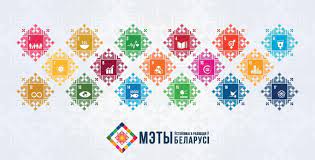 г.п. Вороново, 2022Информационно-аналитический бюллетень «Здоровье населения и окружающая среда Вороновского района: мониторинг достижения Целей устойчивого развития в 2021 году» подготовлен специалистами государственного учреждения «Вороновский районный центр гигиены и эпидемиологии».При подготовке бюллетеня использованы материалы Национального статистического комитета Республики Беларусь, Главного статистического управления Гродненской области, УЗ «Вороновская центральная районная больница».В подготовке бюллетеня принимали участие:Рекеть А.В., Лукашевич А.А., Зверко Е.В., Метелица И.И., Хадыш А.В., Высоцкая А.Ю., Войшнис А.Ч., Щербо Т.А.СОДЕРЖАНИЕПЕРЕЧЕНЬ УСЛОВНЫХ ОБОЗНАЧЕНИЙ И ТЕРМИНОВ137Cs – цезий-137 (радиоцезий) – радиоактивный нуклид химического элемента цезия с атомным номером 55 и массовым числом 137. Образуется преимущественно при делении ядер в ядерных реакторах и ядерном оружии. Один из главных компонентов радиоактивного загрязнения биосферы.90Sr – стронций-90 – радиоактивный нуклид химического элемента стронция с атомным номером 38 и массовым числом 90. Образуется преимущественно при делении ядер в ядерных реакторах и ядерном оружии. В окружающую среду попадает преимущественно при ядерных взрывах и выбросах с атомных электростанций.HACCP (англ.HazardAnalysisandCriticalControlPoints – анализ рисков и критические контрольные точки) – организованный подход к идентификации, оценке и контролю факторов, угрожающих безопасности пищевых продуктов на протяжении всего жизненного цикла продукции.АЗС – автозаправочная станция.ВГА, ВГВ, ВГС – вирусный гепатиты А, В и С соответственно.ВОЗ – Всемирная организация здравоохранения.Вороновский районный ЦГЭ – государственное учреждение «Вороновский районный центр гигиены и эпидемиологии.Вороновский УПС – Вороновский участок Лидского районного узла почтовой связи Гродненского филиала Республиканского унитарного предприятия почтовой связи «Белпочта».Вороновский УЭС – Вороновский районный узел электросвязи Гродненского филиала Республиканского унитарного предприятия электросвязи «Белтелеком».Вороновский филиал ГОПО–Вороновский филиал Гродненского областного потребительского общества.ГУО – государственное учреждение образования.ДРСУ-120 – филиал «Дорожное ремонтно-строительное управление № 120» коммунального проектно-ремонтно-строительного унитарного предприятия «Гроднооблдорстрой».Здоровье – состояние полного физического, душевного и социального благополучия, а не только отсутствие болезней и физических дефектов (ВОЗ, 1948 г.).Здоровый образ жизни (ЗОЖ) – поведение и мышление человека, обеспечивающие ему охрану и укрепление здоровья; индивидуальная система привычек, которая обеспечивает человеку необходимый уровень жизнедеятельности для решения задач, связанных с выполнением обязанностей и для решения личных проблем и запросов; система жизни, обеспечивающая достаточный и оптимальный обмен человека со средой и тем самым позволяющая сохранить здоровье на безопасном уровне.Зона санитарной охраны (ЗСО) – территория и акватория, на которых устанавливается особый санитарно-противоэпидемиологический режим для предотвращения ухудшения качества воды источников хозяйственно-питьевого водоснабжения и охраны водопроводных сооружений.ИДН – инспекция по делам несовершеннолетних.ИП – индивидуальный предприниматель.Коэффициент брачности (КБ) – отношение числа браков, зарегистрированных в течение года, к среднегодовой численности населения, выраженное в промилле, (‰).Коэффициент демографической нагрузки (КДН) – отношение числа лиц нетрудоспособного возраста к среднегодовой численности населения, выраженное в промилле, (‰).Коэффициент разводимости (КД) – отношение числа разводов, зарегистрированных в течение года, к среднегодовой численности населения, выраженное в промилле, (‰).Коэффициент старения населения (КСН) – удельный вес лиц в возрасте старше 65 лет в структуре населения, (%).КСУП – коммунальное сельскохозяйственное унитарное предприятие.ЛПО – лечебно-профилактическая организация.ЛФК – лечебная физическая культура.Мощность дозы (интенсивность облучения) – приращение соответствующей дозы под воздействием данного излучения за единицу времени.Мощность экспозиционной дозы (МЭД) – приращение экспозиционной дозы в единицу времени.ОАО – открытое акционерное общество.ОКИ – острые кишечные инфекции.ООО – общество с ограниченной ответственностью.ОРИ – острые респираторные инфекции.Предельно допустимый уровень (ПДУ) – такой уровень фактора, который при работе не более 40 часов в неделю в течение всего трудового стажа не должен вызвать заболеваний или отклонений в состоянии здоровья, обнаруживаемых современными методами исследований в процессе работ или в отдаленные сроки жизни настоящего и последующих поколений.Производственный контроль – контроль, обеспечиваемый производителем продукции (товаров), работ и услуг, за соблюдением требований санитарно-эпидемиологического законодательства и выполнением санитарно-противоэпидемических и профилактических мероприятий, направленный на сохранение жизни и здоровья людей, среды обитания при производстве продукции (товаров), выполнении работ и услуг.Производственный лабораторный контроль (ПЛК) – раздел производственного контроля, заключающийся в осуществлении (организации) лабораторных (технологических) исследований и испытаний на границе санитарно-защитной зоны и в зоне влияния предприятия, на территории (производственной площадке), на рабочих местах с целью оценки влияния производства на среду обитания человека и его здоровье; сырья, полуфабрикатов, готовой продукции и технологий их производства, хранения, транспортировки, реализации и утилизации; технологического оборудования, производственного инвентаря, тары; процесса санитарной обработки на этапах производства.Рис. – рисунок.РММ – ремонтно-механическая мастерская.РУП ЖКХ – районное унитарное предприятие жилищно-коммунального хозяйства.СМИ – средства массовой информации.КСУП – коммунальное сельскохозяйственное унитарное предприятие.СТО – станция технического обслуживания.Табл. – таблица.ТКО – твердые коммунальные отходы.Трудоспособное население – население в возрасте от 16 лет до пенсионного возраста.УЗ – учреждение здравоохранения.УО – учреждение образования.ЦУР – цели устойчивого развития.ЧПУП – частное производственное унитарное предприятие.ЧТПУП – частное торгово-производственное унитарное предприятие.ЧТУП –частное торговое унитарное предприятие.Экспозиционная доза – отношение суммарного электрического заряда ионов одного знака, образованных после полного торможения в воздухе электронов и позитронов, освобожденных или порожденных фотонами в элементарном объеме воздуха, к массе воздуха в этом объеме.ВВЕДЕНИЕГлавной составляющей устойчивого социально-экономического развития государства является улучшение режима воспроизводства населения, определяющего возобновление и качество человеческого капитала.Развитие системы здравоохранения должно быть нацелено на укрепление здоровья граждан и улучшение качества оказываемых услуг, достижение к 2023 г. устойчивого снижения преждевременной смертности по четырем основным группам неинфекционных заболеваний (сердечно-сосудистых, онкологических, сахарного диабета и болезней дыхательной системы) за счет создания единой профилактической среды и развития межведомственного взаимодействия.Для обеспечения здоровья населения, наряду с решением экономических проблем, требуется оценка его состояния, выделение определяющих факторов, разработка и реализация долгосрочных программ по преодолению негативного влияния этих факторов на людей.В настоящее время реализуемая в Республике Беларусь Государственная программа «Здоровье народа и демографическая безопасность» на 2021–2025 гг. включила ряд позиций для достижения качественно нового уровня здоровья нации.В то же время в условиях глобальных тенденций нарастания социального и экологического груза сохраняется актуальность повышения эффективности мероприятий по дальнейшему снижению распространенности заболеваний среди населения.Цели устойчивого развития – это 17 целей и 169 задач, которые все государства-члены ООН (193) согласились достичь к 2030 г. Здоровье занимает центральное место и представлено в ЦУР  «Обеспечение здорового образа жизни и содействие благополучию для всех в любом возрасте». В то же время 13 других целей охватывают проблемы, которые включают широкий спектр деятельности ВОЗ. Так почти все 16 целей напрямую связаны со здоровьем или влияют на политику в области здравоохранения.Цель 1. Повсеместная ликвидация нищеты во всех формах.Цель 2. Ликвидация голода, обеспечение продовольственной безопасности и улучшение питания и содействие устойчивому развитию сельского хозяйства.Цель 3. Обеспечение здорового образа жизни и содействие благополучию для всех в любом возрасте.Цель 4. Обеспечение всеохватного и справедливого качественного образования и поощрения возможности обучения на протяжении всей жизни для всех.Цель 5. Обеспечение гендерного равенства и расширение прав и возможностей для всех женщин и девочек.Цель 6. Обеспечение наличия рационального использования водных ресурсов и санитарии для всех.Цель 7. Обеспечение всеобщего доступа к недорогим, надежным, устойчивым и современным источникам энергии для всех.Цель 8. Содействие поступательному, всеохватному и устойчивому экономическому росту, полной и производственной занятости и достойной работе для всех.Цель 9. Создание стойкой инфраструктуры, содействие всеохватной и устойчивой индустриализации и инновациям.Цель 10. Сокращение неравенства внутри стран и между ними.Цель 11. Обеспечение открытости, безопасности, жизнестойкости и экологической устойчивости городов и населенных пунктов.Цель 12. Обеспечение перехода к рациональным моделям потребления и производства.Цель 13. Принятие срочных мер по борьбе с изменениями климата и его последствиями.Цель 14.Сохранение и рациональное использование океанов, морей и морских ресурсов в интересах устойчивого развития.Цель 15. Защита и восстановление экосистем суши и содействие их рациональному использованию, рациональное лесопользование, борьба с опустыниванием, прекращение и обращение вспять процесса деградации земель и прекращение процесса утраты биоразнообразия.Цель 16. Содействие построению миролюбивого и открытого общества в интересах устойчивого развития, обеспечение доступа к правосудию для всех и создание эффективных, подотчетных и основанных на широком участии учреждений на всех уровнях.Цель 17. Укрепление средств осуществления и активизация работы в рамках Глобального партнерства в интересах устойчивого развития.Для достижения ЦУР необходимы совместные усилия правительств, частного сектора, гражданского общества и жителей земли.Беларусь уже предприняла ряд важных шагов для реализации повестки на национальном уровне. Правительством Республики Беларусь утверждена Национальная стратегия устойчивогосоциально-экономического развития, определившая основные ориентиры, которые предполагается достичь к 2030 г.Санитарно-эпидемиологической службе для организации реализации ЦУР в области профилактики болезней и формирования ЗОЖ делегирован мониторинг 17 индикаторов, определенных на национальном уровне:3.3.1 «Число новых заражений ВИЧ на 1000 неинфицированных в разбивке по полу и возрасту»;3.3.3 «Заболеваемость малярией на 1000 человек»;3.3.4 «Заболеваемость гепатитом В на 100000 человек»;3.3.5 «Число людей, нуждающихся в лечении от «забытых» тропических болезней»;3.9.1 «Смертность от загрязнения воздуха в жилых помещениях и атмосферного воздуха»;3.9.2 «Смертность от отсутствия безопасной воды, безопасной санитарии и гигиены (от отсутствия безопасных услуг в области водоснабжения, санитарии и гигиены (ВССГ) для всех»;3.а.1.1 «Распространенность употребления табака лицами в возрасте 16 лет и старше (процент)»;3.b.1 «Доля целевой группы населения, охваченная иммунизацией всеми вакцинами, включенными в национальные программы»;3.d.1 «Способность соблюдать Международные медико-санитарные правила (ММСП) и готовность к чрезвычайным ситуациям в области общественного здравоохранения»;3.d.2 «Процентная доля инфекций кровотока, вызываемых отдельными организмами, устойчивыми к противомикробным препаратам»;6.1.1 «Доля населения, пользующегося услугами водоснабжения, организованного с соблюдением требований безопасности (процент)»;6.2.1.1 «Доля населения, использующего организованные с соблюдением требований безопасности услуги санитарии, включая устройства для мытья рук с мылом и водой (процент)»;6.3.1 «Доля отведенных сточных вод, нормативно-очищенных на сооружениях очистки, в общем объеме нормативно-очищенных на сооружениях очистки и недостаточно очищенных сточных вод (процент)»;6.а.1 «Объем официальной помощи в целях развития, выделенной на водоснабжение и санитарию в рамках координируемой государственной программы расходов»;6.b.1 «Доля местных административных единиц, в которых действуют правила и процедуры участия граждан в управлении водными ресурсами и санитарией»;11.6.2.1 «Среднегодовой уровень содержания мелких твердых частиц (класса РМ10) в атмосфере отдельных городов (в пересчете на численность населения)»;7.1.2 «Доступ к чистым источникам энергии и технологиям в быту».Проведение комплекса профилактических и противоэпидемических мероприятий Вороновским районным ЦГЭ во взаимодействии с органами исполнительной власти, заинтересованными службами и ведомствами позволило обеспечить в 2021 г. стабильную санитарно-эпидемиологическую обстановку на территории Вороновского района.Решением Вороновского районного Совета депутатов от 26.02.2021 № 164 утвержден план действий по профилактике болезней и формированию здорового образа жизни населения для достижения Целей устойчивого развития Вороновского района на 2021-2022 года.Информационно-аналитический бюллетень «Здоровье населения и окружающая среда на территории Вороновского района: мониторинг достижения Целей устойчивого развития в 2021 году» содержит информацию о медико-демографической ситуации, неинфекционной и инфекционной заболеваемости населения, санитарно-гигиенической и радиационной обстановке в Вороновском районе, отражает приоритетные задачи в обеспечении санитарно-эпидемиологического благополучия населения. Основные показатели бюллетеня представлены в динамике, в сравнительно-аналитическом аспекте, иллюстрированы.Представленные материалы могут быть использованы органами власти и управления, специалистами организаций здравоохранения, другими службами и ведомствами для подготовки и принятия управленческих решений, разработки мероприятий в решении проблемы охраны, профилактики и укрепления здоровья населения.2. КРАТКАЯ САНИТАРНО-ГИГИЕНЧЕСКАЯ ХАРАКТЕРИСТИКА ВОРОНОВСКОГО РАЙОНАВороновский район расположен на северо-западе Гродненской области. Граничит на севере с Литовской Республикой (протяженность границы 148 километров), на востоке – с Ивьевским районом, на юге – с Лидским районом, на западе – со Щучинским районом.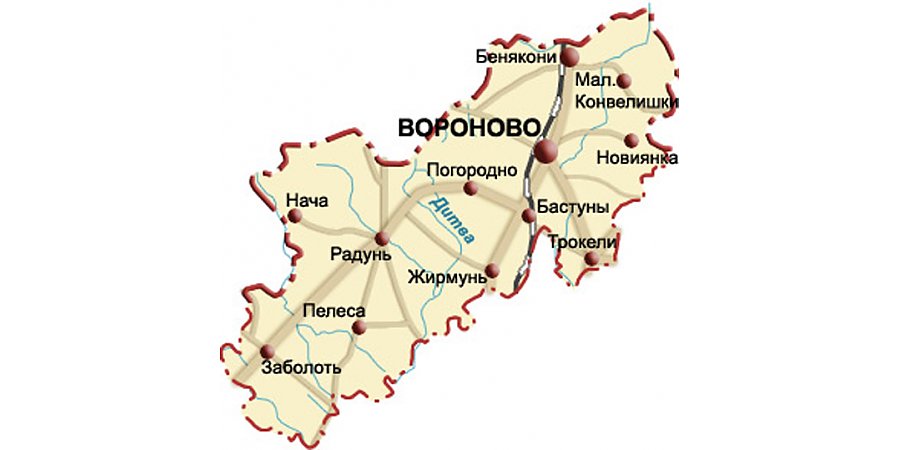 Площадь района составляет 743 кв. километра. Протяженность с севера на юг – 45 км, а с запада на восток – 25 км.Численность населения района на 01.01.2022 составила 22 632 человека, в том числе городских жителей 8 048 человек, сельских – 14 584 человека. В составе Вороновского района – городские поселки Вороново и Радунь, а также 336 сельских населенных пунктов.Район включает 12 сельсоветов (Бастунский, Беняконский, Больтишский, Гирковский, Дотишский, Жирмунский, Заболотский, Конвелишский,Мисевичский, Переганцевский, Погородненский, Радунский) и 1 поселковый совет.В Вороновском районе проживает население более 20 национальностей (поляки – 80,8%, белорусы – 13,0%, русские – 3,0%, литовцы – 1,6%).Вороновский район является сельскохозяйственным районом. Сельское хозяйство в районе является основной отраслью и занимает более 80% в общей структуре производства. Сельскохозяйственные предприятия специализируются на производстве молока, мяса, занимаются выращиванием зерновых культур, сахарной свеклы, рапса, картофеля. Сельскохозяйственное производство представлено 8 коммунальными сельскохозяйственными унитарными предприятиями.Вороновский район характеризуется отсутствием крупных производственных предприятий. Промышленный потенциал района представлен ОАО «Вороновская сельхозтехника», районным унитарным предприятием жилищно-коммунального хозяйства, районными электрическими сетями филиала «Гродненские электрические сети» РУП «Гродноэнерго», районным газоснабжением Вороновского ПУ «Лидагаз», частным предприятием «Веранова», дочерним унитарным Вороновским предприятием мелиоративных систем «Вороновское ПМС», филиалом государственного предприятия «Гроднооблтопливо», филиалом «Автомобильный парк № 14» ОАО «Гроднооблавтотранс», ДРСУ № 120 коммунального унитарного проектно-ремонтно-строительного предприятия «Гроднооблдорстрой», Вороновским ПК «Сельхозэнерго», Вороновским участком почтовой и электросвязи, бытового обслуживания населения и субъектами малого предпринимательства.На территории Вороновского района осуществляют свою деятельность 40 объектов здравоохранения. Основной субъект, осуществляющий медицинскую деятельность, является учреждение здравоохранения «Вороновская центральная районная больница», структура которой представлена 3 больницами, 2 поликлиниками, 5 амбулаториями врача общей практики и 17 фельдшерско-акушерскими пунктами. В Вороновском районе функционирует Республиканская психиатрическая больница «Гайтюнишки», платные стоматологические услуги оказывают 2 индивидуальных предпринимателя.На территории Вороновского района функционирует 31 учреждение образования (11 учреждений дошкольного образования, 17 учреждений общего среднего образования, социально-педагогический приют, центр коррекционно-развивающего обучения и реабилитации Вороновского района, 1 профессионально-технический колледж), 6 учреждений дополнительного образования, 1 стационарный оздоровительный лагерь «Ромашка».Торговая сеть района представлена широкой сетью магазинов Вороновского филиала ГОПО, частных торговых унитарных предприятий.3. СОСТОЯНИЕ ЗДОРОВЬЯ НАСЕЛЕНИЯ И РИСКИ3.1. Состояние популяционного здоровьяМедико-демографический статусМедико-демографические показатели являются наиболее информативными и объективными критериями здоровья популяции, величина и динамика которых во многом характеризуют уровень санитарно-эпидемиологического благополучия населения. Кроме того, стабилизация численности населения и увеличение ожидаемой продолжительности предстоящей жизни являются целью Государственной программы «Здоровье народа и демографическая безопасность Республики Беларусь» на 2021–2025 гг.В Вороновском районе в период 2012-2021 гг.отмечалась умеренная тенденция к сокращению численности населения со среднегодовым темпом снижения 2,4 %. В 2021 г.среднегодовая численность населения района по сравнению с 2012г. сократилась на 5,6 тыс. человек (19,6 %), 
с 2020 г. – на 0,86 тыс. человек (3,6 %) и составила 23,1 тыс. человек (рис. 1).Рисунок 1. Многолетняя динамика среднегодовой численности населения Вороновского района в 2012-2021 гг.В Вороновском районе преобладает сельское население, доля которого в 2021 г. составила 64,5 % (2012 г. – 69,7 %, 2020 г. – 64,6 %);доля городского населения составила 35,5 % (2012 г. – 30,3 %, 2020 г. – 35,4 %). Среднегодовой темп снижения численности сельского населения в анализируемый период значительно превышал таковой среди городского населения – 3,29 % и 0,49 % соответственно. За 10 лет численность сельского населения сократилась на 5,1 тыс. человек (25,6 %), городского – на 0,49 тыс. человек (5,6 %), по сравнению с 2020 г. – на 0,60 тыс. человек (3,9 %) и 0,26 тыс. человек (3,1 %) соответственно. В 2021 г. среднегодовая численность сельских жителей составила 14,9 тыс. человек, городских жителей – 8,2 тыс. человек.В половой структуре в Вороновском районе преобладает женское население, в 2021 г. их удельный вес составил 52,3 % (в2020 г. – 52,4 %), мужское население – 47,7 % (в 2020 г. – 47,6 %). На 1 000 мужчин приходилось 1 096 женщин (в 2020 г. – 1 098 женщин), среди городского населения – 1 142(в 2020г. – 1 145), сельского – 1 071(в 2020 г. – 1 073).Население Вороновского района по возрастной структуре относится к регрессивному типу: доля лиц в возрасте 50 лет и старше в 2021 г. составила 45,0 % (в 2020 г. – 44,1 %), доля лиц в возрасте 0-14 лет – 16,8 % (в 2020 г. –16,8 %).В 2021 году в Вороновском районе доля лиц моложе трудоспособного возраста составила 17,8 % (в 2020 г. – 17,8 %), лиц в трудоспособном возрасте – 55,2 % (в 2020 г. – 54,9 %), лиц старше трудоспособного возраста – 27,0 % (в 2020 г. – 27,4 %) (рис. 2).Рисунок 2. Возрастная структура населения Вороновского района в 2021 г.Коэффициент старения населения (удельный вес населения в возрасте 65 лет и старше) в 2021 г. составил 19,1 % (городского – 15,9 %, сельского – 20,9%),таким образом, согласно шкале демографического старения населения ООН, население Вороновского района является старым.Непосредственное влияние на воспроизводство населения влияют коэффициенты его брачности и разводимости. В 2012-2021 гг. в Вороновском районе коэффициент брачности имел выраженную тенденцию к снижению со среднегодовым темпом снижения 6,4 %, коэффициент разводимости стабилизировался. В 2021 г. заключено 106 браков, или 4,6 на 1000 населения (2012 г. – 6,3, 2020 г. – 4,1), в городских поселениях – 4,5, в сельской местности – 4,6. Расторгнуто было 65 браков, или 2,8 на 1000 населения (2012 г. – 2,7, 2020 г. – 2,5), 
в городских поселениях – 3,9, в сельской местности – 2,2(рис. 3).Рисунок 3. Многолетняя динамика коэффициентов брачности и разводимости населения Вороновского района в сравнении с областными показателями 
в 2012-2021 гг.ВЫВОДЫ:1. В последние 10 лет в Вороновском районе, как и в целом по Гродненской области, наблюдается сокращение численности населения. 2. В Вороновском районе преобладает сельское население, доля его составила 64,5 %.3. В Вороновском районе, как и в целом по области, преобладает женское население.4. Население Вороновского района можно отнести к регрессивному типу. По шкале демографического старения ООН население района является очень старым. Коэффициент старения населения на протяжении ряда лет сохраняется более 7 %.3.2. Заболеваемость населения, обусловленная социально-гигиеническими факторами/рисками среды жизнедеятельностиЗаболеваемость является одним из важнейших показателей, характеризующих состояние здоровья населения, и влияющих на показатели инвалидизации и уровня смертности населения. Знание уровня и характера заболеваемости разных групп населения, тенденции их изменения имеет большое значение при разработке профилактических мероприятий. Повышение уровня знаний населения относительно возможностей сохранения и укрепления своего здоровья является неотъемлемым этапом в повышении эффективности профилактики.В период 2012-2021 гг. показатели общей и первичной заболеваемости населения Вороновского района были ниже среднеобластного уровня. Показатель общей заболеваемости имел умеренную тенденцию к росту (Тпр.=4,2 %), показатель первичной заболеваемости – выраженную тенденцию к росту (Тпр.=5,1 %). В 2021 г. показатели увеличились по сравнению с 2012 г. соответственно на 41,2 % и 52,5 %, по сравнению с 2020 г. – на 11,9 % и 21,5 % и составили 1467,0 и 842,2 (Гродненская область – 1667,1 и 907,5) на 1000 населения (рис. 4).Рисунок 4. Многолетняя динамика общей и первичной заболеваемости населения Вороновского района в сравнении с областными показателями в 2012–2021 гг.Основной вклад в структуру общей заболеваемости населения Вороновского района в 2021 г. внесли болезни органов дыхания (35,9 %),болезни системы кровообращения (17,3 %), некоторые инфекционные и паразитарные болезни (9,8 %),болезни эндокринной системы, расстройства питания и нарушения обмена веществ (5,6 %),психические расстройства и расстройства поведения (5,5 %), болезни органов пищеварения (5,4 %),болезни костно-мышечной системы и соединительной ткани (4,2 %), болезни глаза и его придаточного аппарата (4,2 %),травмы, отравления и некоторые другие последствия воздействия внешних причин (3,4 %) и другие (рис. 5, табл. 2).Рисунок 5. Структура общей заболеваемости населения Вороновского района в 2021 г.Таблица 2. Рейтинг первых пяти наиболее значимых по вкладу в структуру общей заболеваемости населения Вороновского района классов заболеваний в 2020 и 2021 гг.Основной вклад в структуру первичной заболеваемости всего населения Вороновского района в 2021 г. внесли болезни органов дыхания (59,5 %), некоторые инфекционные и паразитарные болезни (16,1 %);травмы и отравления (6,0 %),болезни костно-мышечной системы и соединительной ткани (3,9 %), болезни системы кровообращения (3,4 %) и другие (рис. 6, табл. 3). Рисунок 6. Структура первичной заболеваемости населения Вороновского района в 2021 г.Таблица 3. Рейтинг первых пяти наиболее значимых по вкладу в структуру первичной заболеваемости населения Вороновского района классов заболеваний в 2020 и 2021 гг.3.3. Сравнительный территориальный эпидемиологический анализ неинфекционной заболеваемости населенияВ разрезе врачебных участков выше среднерайонного уровня в 2021 году показатели общей заболеваемости населения были зарегистрированы только в районе обслуживания Вороновской поликлиники; наиболее низкие – в районе обслуживания Радунской поликлиники, на Заболотском, Погородненском, Беняконском, Жирмунском и Конвелишском врачебных участках (рис. 7).Показатель первичной заболеваемости превысил среднерайонный показатель, аналогично общей заболеваемости, только в районе обслуживания Вороновской поликлиники; наиболее низкие – в районе обслуживания Радунской поликлиники, на Заболотском, Погородненском, Жирмунском, Беняконском и Конвелишском врачебных участках (рис. 8).Рисунок 7. Показатели общей заболеваемости населения по врачебным участкам в Вороновском районе в 2021 годуРисунок 8. Показатели первичной заболеваемости населения по врачебным участкам в Вороновском районе в 2021 годуЗаболеваемость детского населения 0-17 летВ 2021 г. показатели общей и первичной заболеваемости детского населения 0-17 лет по сравнению с 2012 г. увеличились соответственно на 14,3 % и 19,1 %, по сравнению с 2020 г. – на 12,8 % и 14,9 %. Наблюдался рост первичной и общей заболеваемости в 2021 г., также высокая общая и первичная заболеваемость отмечалась в 2015 г. (1550,4 на 1000 населения и 1363,6 на 1000 населения соответственно) (рис. 9).Рисунок 9. Динамика показателей заболеваемости детского населения (0-17 лет) Вороновского районаВ структуру общей заболеваемости детей 0-17 лет основной вклад внесли болезни органов дыхания (76,4 %), травмы, отравления и некоторые другие последствия воздействия внешних причин (3,3 %), болезни глаза и его придаточного аппарата (2,9 %), болезни органов пищеварения (2,5 %), болезни эндокринной системы, расстройства питания и нарушения обмена веществ (2,2 %) (рис. 10). Рисунок 10. Структура общей заболеваемости детского населения (0-17 лет) Вороновского района в 2021 годуПервые ранги в структуре первичной заболеваемости детей занимали болезни органов дыхания (86,6 %), травмы, отравления и некоторые другие последствия воздействия внешних причин (3,8 %), болезни глаза и его придаточного аппарата (2,2 %), болезни органов пищеварения (1,6 %), болезни уха и сосцевидного отростка (1,6 %) (рис. 11).Рисунок 11. Структура первичной заболеваемости детского населения (0-17 лет) Вороновского района в 2021 годуНаиболее высокие показатели первичной заболеваемости болезнями органов дыхания были зарегистрированы среди детей в возрасте 5-9 лет (260,8 ‰), 1-4 года (215,7 ‰). Основной нозологией в структуре болезней органов дыхания у детей были острые респираторные инфекции верхних дыхательных путей (93,1 %). Наибольшее количество травм, отравлений и некоторых других последствий воздействия внешних причин зарегистрировано среди детей 10-14 лет (36,4 %). В структуру травм и отравлений основной вклад внесли травмы конечностей – 41,1 %.Заболеваемость взрослого населения 18 лет и старшеПоказатели общей и первичной заболеваемости взрослого населения 18 лет и старше в период 2012-2021 гг. характеризовались умеренной тенденцией к росту. В 2021 г. показатель общей заболеваемости по сравнению с 2012 г. увеличился на 33,6 %, с 2020 г. – на 10,0 %, показатель первичной заболеваемости – на 42,9 % и 19,3 % соответственно, что составило 393,4 и 689,9 на 1000 населения (рис. 12). Рисунок 12. Динамика показателей заболеваемости взрослого населения (18 лет и старше) Вороновского районаВ структуре общей заболеваемости взрослого населения лица в трудоспособном возрасте (от 18 лет до общеустановленного пенсионного возраста) составили 61,9 %, первичной заболеваемости – 72,2 %; население старше трудоспособного возраста – соответственно 38,1 % и 27,8 %.В 2021 г. в структуре общей заболеваемости взрослого населения 18 лет и старше первые ранги занимали болезни органов дыхания (24,5 %), болезни системы кровообращения (21,9 %), некоторые инфекционные и паразитарные болезни (12,5 %), болезни эндокринной системы, расстройства питания и нарушения обмена веществ (6,6 %), психические расстройства и расстройства поведения (6,4 %) (рис. 13).В структуру первичной заболеваемости взрослого населения 18 лет и старше в 2021 г. основной вклад внесли болезни органов дыхания (45,6 %), некоторые инфекционные и паразитарные болезни (24,1 %), травмы, отравления и некоторые другие последствия воздействия внешних причин (7,1 %), болезни системы кровообращения (5,0 %), болезни костно-мышечной системы и соединительной ткани (4,9 %) (рис. 14).Рисунок 13. Структура общей заболеваемости взрослого населения (18 лет и старше) Вороновского района в 2021 годуРисунок 14. Структура первичной заболеваемости взрослого населения (18 лет и старше) Вороновского района в 2021 годуВ структуру общей заболеваемости населения в трудоспособном возрасте основной вклад внесли болезни органов дыхания (32,3 %), болезни системы кровообращения (14,6 %), некоторые инфекционные и паразитарные болезни (12,5 %), психические расстройства и расстройства поведения (8,5 %), болезни костно-мышечной системы и соединительной ткани (5,4 %) (рис. 15). Рисунок 15. Структура общей заболеваемости населения в трудоспособном возрасте Вороновского района в 2021 годуОсновными классами в структуре первичной заболеваемости населения в трудоспособном возрасте были болезни органов дыхания (53,4 %), некоторые инфекционные и паразитарные болезни (20,2 %), травмы, отравления и некоторые другие последствия воздействия внешних причин (8,2 %), болезни мочеполовой системы (2,1 %), болезни кожи и подкожной клетчатки (2,1 %) (рис. 16).Рисунок 16. Структура первичной заболеваемости населения в трудоспособном возрасте Вороновского района в 2021 годуИнвалидность населенияПоследствием неблагоприятных исходов перенесенных заболеваний и травм является инвалидность – один из важнейших показателей социального неблагополучия населения.В 2021 г. первичная инвалидность взрослого населения в Вороновском районе увеличилась по сравнению с 2011 г. на 16,1 %, по сравнению с 2020 г. увеличилась на 14,2 % и составила 74,5 на 10 тыс. населения, при областном показателе 63,9 на 10 тыс. населения. Первичная инвалидность взрослого населения имеет десятилетнюю тенденцию к росту (рис. 17). Рисунок 17. Многолетняя динамика показателей первичной инвалидности взрослого населения Вороновского района в сравнении с динамикой областных показателей в 2012-2021 гг.Первичная инвалидность населения в трудоспособном возрасте в 2021 г. составила 48,3 на 10 тыс. населения, что на 7,5% выше2020 г., при этом областной показатель составил 41,6 на 10 тыс. населения. Первичная инвалидность населения в трудоспособном возрасте по району имеет многолетнюю тенденцию к росту (рис. 18).Среди причин инвалидности в 2021 г. основными были болезни системы кровообращения (29,0 %), онкологические заболевания (28,8 %), болезни костно-мышечной системы и соединительной ткани (8,5 %), болезни нервной системы (5,8 %), болезни эндокринной системы (3,7 %).Такое распределение по причинам инвалидности среди жителей Вороновского района в целом сохраняется на протяжении ряда лет. С 2016 г. отмечается резкое увеличение первичной инвалидности среди лиц трудоспособного возраста по причине онкологических заболеваний, связанное с ростом заболеваемости онкологией в районе. Группой риска среди лиц трудоспособного возраста по инвалидности являются лица в возрасте 50–59 лет.Рисунок 18. Многолетняя динамика показателей первичной инвалидности населения Вороновского района в трудоспособном возрасте в сравнении с динамикой областных показателей в 2012–2021 гг.ВЫВОДЫ:1. Общая и первичная заболеваемость населения Вороновского района, аналогично, как и Гродненской области, в целом, имеет десятилетнюю тенденцию к росту.2. Основной вклад в структуру общей заболеваемости населения района в 2021 г. внесли болезни органов дыхания, болезни системы кровообращения, некоторые инфекционные и паразитарные болезни, болезни эндокринной системы, расстройства питания и нарушения обмена веществ, психические расстройства и расстройства поведения. 3. Основной вклад в структуру первичной заболеваемости населения района в 2021 г. внесли болезни органов дыхания, некоторые инфекционные и паразитарные болезни, травмы и отравления, болезни костно-мышечной системы травмы и отравления, болезни системы кровообращения.4. В разрезе врачебных участков выше среднерайонного уровня в 2021 году показатели общей и первичной заболеваемости населения были зарегистрированы только в районе обслуживания Вороновской поликлиники.5. Инвалидность среди взрослого населения, населения трудоспособного возраста в Вороновском районе имеет десятилетнюю тенденцию к росту.6. В структуре причин инвалидности взрослого населения основной вклад вносят болезни системы кровообращения и онкологические заболевания.4. ГИГИЕНИЧЕСКИЕ АСПЕКТЫ ОБЕСПЕЧЕНИЯ УСТОЙЧИВОГО РАЗВИТИЯ ТЕРРИТОРИИ, ПРОГНОЗЫ4.1. Гигиена воспитания и обучения детей4.1.1. Состояние здоровья детского населенияБолее полувека наблюдается тенденция ухудшения здоровья подрастающего поколения, и, поскольку формирование здоровья взрослого поколения начинается с детских лет, одной из важнейших медико-социальных задач является укрепление здоровья детей.По результатам профилактических медицинских осмотров детей
0-17 лет Вороновского района в 2021 г. к первой группе здоровья было отнесено 41,3 % осмотренных детей (2017 г. – 39,2%, 2020 г. – 42,2%), ко второй – 44,1% (2012 г. – 51,0 %, 2020 г. – 42,8 %), к третьей – 13,2 % (2012 г. – 8,6 %, 2020 г. – 13,6 %), к четвертой – 1,4 % (2012 г. – 1,3 %, 2020 г. – 1,3 %) (табл. 4). Таблица4. Распределение осмотренных во время профилактических медицинских осмотров детей по группам здоровья в Вороновском районе в 2017–2021 гг.Среди детей дошкольного возраста в 2021 г. к первой группе отнесено 50,7 % осмотренных, второй –39,1 %, третьей – 9,2 %, четвертой –1,0 % (2020 г. – 58,7 %, 33,8 %, 6,6 %, 1,0 % соответственно).Среди детей школьного возраста к первой группе отнесено 39,5% осмотренных, ко второй – 43,6%, третьей – 15,2%, четвертой 1,6% (2020 г. – 38,0 %, 43,8 %, 16,5 %, 1,7 % соответственно).По данным профилактических медицинских осмотров распространенность понижения остроты зрения среди детей 0-17 лет на 100 осмотренных составила 11,8, в т.ч. впервые выявлено – 2,1, среди детей дошкольного возраста – 4,4 и 2,2 (2020 г. – 2,7 и 1,1) соответственно, детей школьного возраста – 14,9 и 2,4 (2020 г. – 14,0 и 2,3) соответственно. Среди детей школьного возраста выявляемость сколиоза составила 1,5 на 100 осмотренных, в т.ч. впервые – 0,6 (2020 г. – 1,2 и 0,2), нарушение осанки – 1,1 и 0,3 (2020 г. – 1,1 и 0,4) соответственно.По результатам медицинских обследований в 2021 г. 22,7 % учеников отнесено к подготовительной группе по физической культуре (2020 г. – 22,6 %), к специальной – 6,4 % (2020 г. – 7,6 %), к группе ЛФК – 0,5 % (2020 г. – 0,5 %). Учащиеся подготовительной группы занимаются на уроках физической культуры с дифференцированной нагрузкой, рекомендованной ЛПУ. Контроль за уроками физической культурой осуществляется администрацией школ и медицинскими работниками.ВЫВОД:	Тенденция по ухудшению здоровья детей продолжает сохраняться, что требует от специалистов районного отдела образования Вороновского райисполкома и Вороновского районного ЦГЭ повышенного внимания к контролю за соблюдением требований к организации учебного процесса и питания воспитанников и учащихся.4.1.2. Гигиеническая оценка состояния материально-технической базы детских учрежденийНа территории Вороновского района функционирует 31 учреждение образования (11 учреждений дошкольного образования, 17 учреждений общего среднего образования, социально-педагогический приют, центр коррекционно-развивающего обучения и реабилитации Вороновского района, 1 профессионально-технический колледж), 6 учреждений дополнительного образования, 1 стационарный оздоровительный лагерь.Все учреждения общего среднего образования в районе работают в одну смену.В 2021 году проведена реорганизация 2-х учреждений в одно – ГУО «Ясли-сад д.Жирмуны» и ГУО Жирмунская СШ» реорганизовано в ГУО «Учебно-педагогический комплекс Жирмунские ясли-сад средняя школа». Для размещения детей яслей-сада проведен ремонт санузлов с заменой сантехоборудования (установка детских унитазов, умывальных раковин на уровне 40-50 см от пола), подключение горячей воды к умывальникам в санузлах и возле столовой.В целях улучшения санитарно-технического состояния, создания безопасных условий пребывания детей совместно с отделом образования разработан план мероприятий по технологическому и холодильному переоснащению и ремонту объектов общественного питания учреждений образования на 2021-2025 годы.  Работы по подключению горячей проточной воды в санузлах в 2021 году закончены: вода подведена в 3-х учреждениях общего среднего образования (ГУО «УПК Трокельские ясли-сад БШ», ГУО «Полецкишская СШ», ГУО «Клайшанская БШ»). Подведена горячая проточная вода к умывальникам перед столовой в 17 (100%) учреждениях общего среднего образования. В 10 учреждениях общего среднего образования приобретены и установлены вытяжные шкафы в кабинеты химии, проведена паспортизация, сделаны замеры эффективности работы вентиляционной системы.	Капитальные ремонты учреждений образования не проводились. Проведен текущий ремонт помещений объекта питания ГУО «Ясли-сад г.п.Радунь» с оборудованием цеха первичной обработки сырой продукции, заменой плиточного покрытия стен и пола, труб систем канализации и водоснабжения, заменой электроосвещения, установкой нового технологического оборудования.	В ГУО «Ясли-сад № 1 г.п.Вороново» в 2-х группах проведен ремонт помещений с заменой покрытия стен, пола, труб систем водоснабжения и канализации, в санузлах и буфетных с заменой плиточного покрытия стен и пола, сантехоборудования. 	В ГУО «Беняконская СШ» проведен ремонт пола в спортивном зале.	В ГУО «Погородненская СШ», ГУО «Клайшанская БШ», ГУО «УПК Бастунские ясли-сад БШ», ГУО «Ясли-сад № 1 г.п.Вороново» проведен ремонт кровли зданий с последующим ремонтом помещений учреждений. 	В общежитии УО «Вороновский государственный профессионально-технический колледж сельскохозяйственного производства» во всех жилых помещениях закончена замена оконных блоков (28 шт.), на всех этажах в кухнях проведена замена электроплит, на 2-х этажах – 2 бытовых холодильников, в постирочную приобретена новая стиральная машина. В учебном корпусе и общежитии подведена горячая проточная вода к умывальным раковинам в санузлах. В мастерской оборудован сварочный класс (6 рабочих мест), имеется паспорт, проведены замеры эффективности работы вентиляционной системы. Также в учреждении оборудован класс тяжелой атлетики.ВЫВОДЫ:1. В целом учреждения образования Вороновского района имеют достойную материально-техническую базу.2. Совместная работа районного отдела образования и Вороновского районного ЦГЭ позволяет своевременно расставлять приоритеты в улучшении материально-технической базы учреждений и поддержании ее надлежащего санитарно-технического состояния.3. Наличие разработанных программ и планов по переоснащению и модернизации материально-технической базы учреждений образования позволяет рационально использовать финансовые средства и добиваться максимального эффекта в воспитании и обучении детей, сохранении и укреплении их здоровья.4.1.3. Организация питания детейВ общеобразовательных школах проводится ряд мероприятий по снижению эпидемических рисков.Все производственные цеха в школах и буфетные в учреждениях дошкольного образования обеспечены горячей проточной водой. За счет внебюджетных средств обеспечивается ежегодная замена мелкого кухонного инвентаря, столовой посуды, моющих и дезинфицирующих средств.	Государственным учреждением «Вороновский районный центр для обеспечения деятельности бюджетных организаций и государственных органов» заключены договора на прямые поставки пищевых продуктов в учреждения образования транспортом предприятий-изготовителей:молочной продукции – ОАО «Лидский молочно-консервный комбинат»;мяса, колбасных изделий – ОАО «Ошмянский мясокомбинат» г.Ошмяны; рыбы мороженой, сельди слабосоленой, морской капусты - СП «Санта Импекс Брест» ООО филиал г.Лида и др.В учреждениях образования района проводится производственный лабораторный контроль – исследуются блюда готовой пищи на калорийность и химический состав, мясорубленные изделия – на качество термической обработки, исследование воды, кулинарных изделий готовой пищи, смывов с инвентаря, рук и спецодежды персонала, оборудования на микробиологические исследования. Во всех учреждениях образования внедрена программа НАССР. Все школы имеют свои столовые и организовали горячее питание учащихся. Охват горячим питанием в 2021 г. составил 100 % детей.В части приобретения технологического и холодильного оборудования программа выполнена на 100%. Для организации безопасного питания детей в 21 объект питания приобретено 37 единиц холодильного и торгово-технологического оборудования. В 2 учреждения (ГУО «Беняконская СШ», УО «Пелясская средняя школа с обучением на литовском языке) приобретены пароконвектоматы, в УО «Пелясская средняя школа с обучением на литовском языке» – посудомоечная машина.ВЫВОДЫ:1. В учреждениях образования Вороновского района в целом созданы условия для обеспечения учащихся и воспитанников качественным и безопасным питанием.2. Стоит продолжить опыт внедрения новых технологий приготовления пищи и введению в ежедневный рацион наиболее ценных в биологическом отношении продуктов.4.1.4. Оздоровление детейВ Вороновском районе систематически совершенствуется материально-техническая база оздоровительных лагерей.С целью качественной подготовки оздоровительного лагеря «Ромашка» д.Парубишки было принято решение Вороновского райисполкома «О подготовке детского оздоровительного лагеря «Ромашка» отдела образования Вороновского райисполкома к летнему оздоровительному сезону 2021 года» и закрепление за организациями, расположенными на территории района, объемы работ по подготовке детского оздоровительного лагеря «Ромашка» к оздоровительному сезону в порядке долевого участия в финансировании затрат.При подготовке оздоровительного лагеря «Ромашка» к сезону в складское помещение для хранения постельного белья приобретены стеллажи с гигиеническим покрытием, установлены водонагреватели в тамбуре перед столовой, в санузле для персонала столовой для подключения горячей проточной воды к умывальным раковинам. Приобретено 20 кроватей, 20 тумбочек в жилые домики, в объект питания – в цех готовой продукции новый холодильный шкаф, картофелечистка, по 100 шт. тарелок для 1 и 2-х блюд, салатниц, спецодежда для персонала объекта питания и техперсонала. Проведен ремонт складского помещения для хранения продуктов питания с заменой плиточного покрытия стена и пола. В жилых домиках проведена покраска стен, полов, частично – ремонт полов, фасадов зданий. На территорию приобретены беседки, игровой комплекс «Сказка». Проводится ремонт пешеходной дорожки  к санузлам. ВЫВОД:Состояние материально-технической базы оздоровительных лагерей находится в удовлетворительном состоянии и способствует оздоровлению детей.Приоритетные направления:дальнейшее взаимодействие с отделом образования Вороновского райисполкома по приведению к началу нового учебного года пищеблоков в должное санитарно-техническое состояние, обеспечению условий труда для приготовления безопасного и качественного питания детей;взаимодействие с учредителями оздоровительных лагерей по созданию комфортных условий для оздоровления и организации питания детей.4.2. Гигиена производственной среды4.2.1. Санитарно-гигиеническая характеристика условий труда работающихТекущий государственный санитарный надзор в Вороновском районе по гигиене труда в 2021 г. осуществлялся за 37 объектами (2020 г. – 36), в т.ч. 8 объектов сельскохозяйственных организаций, 18 – промышленных предприятий, 11 – предприятий негосударственной формы собственности (рис. 19).Рисунок 19. Многолетняя динамика промышленных объектов на территории Вороновского района и их распределение по группам санитарно-гигиенической характеристики в 2012–2021 гг.В 2021 г. в Вороновском районе общая численность работающих на промышленных предприятиях составила 4 022 человека (2020 г. – 4 301 человек), в том числе 1 500 женщин (2020 г. – 1 550 женщин), всего рабочих мест 3678 (рис. 20).На субъектах хозяйствования в зависимости от технологических процессов, сырья и материалов, используемых при выпуске продукции, работающие имеют контакт с различными производственными факторами (физическими, химическими, промышленными аэрозолями, пылью и др.).Численность работающих, контактирующих с вредными факторами в 2021 году составило 2318 (в 2020 году – 1980) человека, из них 584 женщин (в 2020 году – 567 женщин) (рис. 21).Рисунок 20. Многолетняя динамика численности работающих на промышленных предприятиях и объекта сельского хозяйства в Вороновском районе в 2012–2021 гг.Рисунок 21. Многолетняя динамика численности работающих, контактирующих с вредными производственными факторами, на предприятиях в Вороновском районе в 2012–2021 гг.ПЛК условий труда работающих организован на всех субъектах хозяйствования.Несмотря на проводимые субъектами хозяйствования мероприятия, в условиях труда, не отвечающих требованиям санитарно-эпидемиологического законодательства, в 2021 г. продолжают работать 5 человек на 5 рабочих местах (в 2020 г. – 4 человека на 4 рабочих местах). Женщины в условиях, не отвечающих требованиям санитарно-эпидемиологического законодательства, на рассматриваемых объектах не работают.Основным неблагоприятным фактором производственной среды на большинстве промышленных предприятиях и предприятиях сельского хозяйства в Вороновском районе является шум.В 2021 г. проведена определенная работа по улучшению качества и полноты охвата работников медицинскими осмотрами, который составил 100 %. Всего медосмотрам подлежало 2899 человек, в том числе 1768 женщин. В ходе медосмотров выявлено 841 человек с общими заболеваниями, не препятствующими продолжению работы, в том числе 502 женщины, 9  человек с заболеваниями, препятствующими продолжению работы в контакте с производственными факторами, в том числе 0 женщин.Переведено согласно ВКК на другую работу 9 человек.ВЫВОДЫ:1. Распределение промышленных объектов по группам санитарно-гигиенической характеристики в 2021  г. в сравнении с 2020 г. на территории Вороновского района изменилось за счет уменьшения количества объектов высокой группы риска.2. На территории Вороновского района наблюдается десятилетняя тенденция к снижению общей численности работающих, что отчасти связано и с депопуляцией населения района.3. Как и в 2020 г., так и в 2021 г. основным неблагоприятным фактором производственной среды на большинстве промышленных предприятиях и предприятиях сельского хозяйства в районе является шум.4.2.2. Мероприятия, направленные на улучшение условий труда работающихВыполнение мероприятий, в т.ч. указанных в предписаниях Вороновского районного ЦГЭ, в 2021 г. позволило привести в соответствие с требованиями санитарно-эпидемиологического законодательства 13 объектов со 125 рабочими местами для 258 человек (в 2020 г. – 11 объектов, 124 рабочих места для 203 человек).В 2021 г. многими предприятиями проведена определенная работа по улучшению условий труда работающих. В подсобных помещениях административного здания, кабинете мастеров, планово-производственном отделе произведен ремонт освещения; в комнату приема пищи механической мастерской приобретена микроволновая печь в КУП «Гроднооблдорстрой» ДРСУ № 120;выполнен ремонт и модернизация производственных, административных зданий и помещений; в мастерских базы Вороновского РЭС: производится ремонт в комнате приема пищи и отдыха, установлено новое оборудование в производственных помещениях, заменено освещение; на базе ОЭП Радунь: выполнен ремонт душевых и санитарных комнат; установлено оборудование для сушки одежды и обуви, заменена мебель в гардеробных, комнате приема пищи вВороновском районе электрических сетей филиала «Лидские электрические сети» РУП «Гродноэнерго»;произведен ремонт в санитарно-бытовых помещениях с заменой покрытия пола, покраской стен, обновлена мебель; приобретена микроволновая печь в ОАО «Вороновская сельхозтехника»;на механической мастерской «Запрудяны» проведен косметический ремонт здания и крыши; на механической мастерской «Курчевцы» проведена покраска дверей, ворот, ремонт дверей пункта технического обслуживания; на механической мастерской «Мисевичи» проведен косметический ремонт здания и покраска стен фасада мастерской, приобретены шкафчики для раздельного хранения личной и спецодежды в КСУП «Мисевичи»; проведены: ремонт кровли здания мастерской, ремонт бетонного покрытия на МТК «Поволока», косметический ремонт проходной мастерской и мастерской аг. Больтишки, текущие ремонты опорной стенки навозохранилища, доильно-молочного здания МТФ «Сурконты», площадки МТФ «Сурконты»; произведена замена санитарно-технического оборудования в санитарно-бытовых помещениях мастерской (унитазы, душевые сетки) в КСУП «Больтишки»; выполнен ремонт кровли склада для хранения минеральных удобрений; произведены: капитальный ремонт телятника МТФ «Жирмуны»; ремонт крыш механической мастерской «Трокели», зерносклада «Жирмуны», зерносклада «Трокели»; закуплены: новая топливораздаточная установка, стиральная машина, холодильник в КСУП «Экспериментальная база «Октябрь».Обеспеченность санитарно-бытовыми помещениями и средствами индивидуальной защиты в 2021 г., как и в 2020 г., составила 100 %.ВЫВОД:На промышленных предприятиях Вороновского района наблюдается постепенное улучшение гигиенической ситуации на рабочих местах, многие рабочие места приведены в соответствие санитарно-эпидемиологическому законодательству.4.2.3. Медицинские осмотры и профессиональная заболеваемость работающихМедицинские осмотры работников Вороновского района организованы на базе Вороновской и Радунской поликлиник УЗ «Вороновская центральная районная больница».В 2021 г. профилактическим медицинским осмотрам подлежало 2899 работающих с вредными условиями труда (2020 г. – 1931 работающих), в том числе 1768 женщин (2020 г. – 947 женщин). Охват периодическими медицинскими осмотрами составил 100 %.По результатам периодических медицинских осмотров выявлено 841 работающих с общими заболеваниями, не препятствующими продолжению работы (2020 г. – 650 работающих), в т.ч. 502 женщины (2020 г. – 245 женщин). С общими заболеваниями, препятствующими продолжению работы, в контакте с вредными факторами выявлено 9 человек (2020 г. – 42 человека), из них 0 женщин (2020 г. – 16 женщин).По результатам медицинских осмотров 9 человек по состоянию здоровья во исполнение рекомендаций ЛПО переведено на другую работу (2020 г. – 7 человек).Профессиональная заболеваемость среди работающих в Вороновском районе не регистрируется с 2006 г.ВЫВОД:На территории Вороновского района создана эффективная система периодических медицинских осмотров, позволяющая своевременно выявлять, лечить и реабилитировать отклонения в состоянии здоровья населения, что позволяет не допустить появление профессиональной заболеваемости среди работающих.Приоритетные направления деятельности:продолжить работу с руководителями субъектов хозяйствования по приведению санитарно-бытового обеспечения работников промышленных и сельскохозяйственных предприятий в соответствие с требованиями технических нормативных правовых актов; разработке и реализации мероприятий по приведению условий труда работников в соответствие с гигиеническими нормативами; организации и проведению производственного, в т.ч. лабораторного, контроля за условиями труда.4.3. Гигиена питания и потребления населения.4.3.1. Состояние питания населенияПитание является важным фактором, определяющим здоровье населения. Рациональное и сбалансированное питание обуславливает нормальный рост и развитие организма, формирование иммунитета, активную умственную и физическую работоспособность, адаптацию к воздействию неблагоприятных факторов внешней среды. ВОЗ называет избыточную массу тела и ожирение самой большой и непризнанной проблемой здравоохранения в мире. Эти нозологические формы болезней вносят существенный вклад как в заболеваемость, так и в смертность европейского населения. Проблема сохранения здоровья и увеличения продолжительности жизни населения продолжает оставаться одной из важных и актуальных.В 2021 г. на территории района основными приоритетными направлениями специалистов Вороновского районного ЦГЭ по разделу гигиены питания были:повышение качества и безопасности продовольственного сырья и продуктов питания;оптимизация питания населения;профилактика пищевых отравлений и вспышек инфекционных заболеваний, связанных с предприятиями пищевой промышленности, торговли и общественного питания;улучшение условий труда, профилактика профессиональных заболеваний и заболеваний с временной утратой трудоспособности работающих на предприятиях продовольственной промышленности и торговли.В 2021 г. продолжена работа с ведомствами и руководителями предприятий пищевой промышленности по инициированию выработки и реализации продуктов питания лечебно-профилактического назначения, обогащенных микро- и макроэлементами, витаминами. Предприятиями района проводится работа по расширению ассортимента пищевых продуктов и повышению их качества и безопасности.Молочная продукция в район на предприятия торговли завозится в основном из ОАО «Лидский молочно-консервный комбинат», ОАО «Молочный мир», ОАО «Савушкин продукт», ОАО «Беллакт» и др. Продукция указанных предприятий обогащена микро- и макроэлементами и бифидобактериями. Хлебобулочная продукция, поступающая в район в основном из филиала «Лидский хлебозавод» ОАО «Гроднохлебпром» и Вороновского филиала Гродненского облпотребобщества, обогащены микро- и макроэлементами и различными натуральными добавками.Участком по производству хлебобулочных изделий Вороновского филиала ГОПО в 2021 году под маркой «Здоровое питание» осуществлялся выпуск хлеба «Кукурузный», «Европейский» и хлеб с цельно молотым зерном. В данных сортах хлеба мука из твердых сортов пшеницы, цельнозерновая мука, различные крупы. Изготавливается данный хлеб без применения комплексных пищевых добавок.Профилактика дефицита йода является одной из наиболее актуальных проблем и продолжает оставаться одним из главных направлений Вороновского районного ЦГЭ. В результате реализации комплекса мероприятий в 2021 г. удельный вес закупок предприятиями йодированной соли составил 75,2 % (2020г. – 76,5 %) (рис. 22).Рисунок 22. Многолетняя динамика закупки соли (в т.ч. йодированной) предприятиями Вороновского района и удельный вес закупленной йодированной соли в 2012–2021 гг.На предприятиях Вороновского филиала Гродненского облпотребобщества оформлены «уголки покупателя», где имеется информация о значении йода для организма человека. Активизирована работа специалистов Вороновского районного ЦГЭ по проведению разъяснительной работы среди руководителей предприятий пищевой промышленности, торговли и общественного питания. Вороновским районным ЦГЭ осуществляется постоянный надзор за условиями хранения и реализации йодированной соли, использованием ее при производстве пищевых продуктов на всех предприятиях пищевой промышленности независимо от форм собственности.ВЫВОДЫ:1. На территории Вороновского района созданы определенные условия для производства и реализации продуктов, обогащенных макро- и микроэлементами.2. Несмотря на многолетнюю тенденцию к снижению закупки соли предприятиями Вороновского района, удельный вес йодированной соли на протяжении последних 10 лет остается стабильным и колеблется в пределах от 61,7 % до 81,1 %.4.3.2. Мониторинг безопасности продуктов питанияКоличество потребляемых продуктов питания, их безопасность оказывает значительное влияние на состояние здоровья населения. С целью контроля качества и безопасности пищи в Вороновском районе в 2021 г. исследовано 79 проб продовольственного сырья и пищевых продуктов.Учитывая эпидемическую значимость заболеваемости ОКИ, большое внимание уделяется исследованиям пищевых продуктов по микробиологическим показателям. Удельный вес проб пищевых продуктов, не отвечающих гигиеническим нормативам по микробиологическим показателям, в 2021 г. составил 6,3 % (2020 г. – 2,0 %) (табл. 5).Таблица 5. Удельный вес проб продуктов питания, не соответствующих гигиеническим требованиям по микробиологическим показателям, в разрезе различных категорий продовольствия в Вороновском районе в 2017–2021 гг.ВЫВОД: В 2021 г. специалистами Вороновского районного ЦГЭ обеспечен целенаправленный поиск недоброкачественной продукции на подведомственной территории, что способствовало профилактике ОКИ.4.3.3. Гигиеническая оценка состояния предприятий пищевой промышленностиВажным элементом в обеспечении безопасности особо скоропортящихся продуктов питания является соблюдение температурно-влажностных режимов на всех этапах производства, транспортировки и реализации продуктов. На территории района у организаций, занимающихся производством, хранением и реализацией продуктов питания имеется 35 единиц спецавтотранспорта, в т.ч. 15 – с изотермическим кузовом. В 2021 году приобретена 1 единица спецавтотранспорта Вороновским филиалом ГОПО.ВЫВОД:Предприятиями пищевой промышленности Вороновского района проводится определенная работа по обеспечению безопасности производимой продукции.Приоритетные направления деятельности:обеспечение надзора за выполнением законодательства в части приведения рынков, торговых объектов по торговле продовольственным сырьем и пищевыми продуктами, объектов общественного питания в должное санитарно-техническое состояние;обеспечение эффективного государственного санитарного надзора за объектами пищевой промышленности.4.4. Гигиена атмосферного воздуха в местах проживания (населенные пункты, жилища и т.д.) населенияЗадача в области ЦУР 3.9 «К 2030 существенно сократить количество случаев смерти и заболевания в результате воздействия опасных химических веществ и загрязнения и отравления воздуха, воды и почв».По статистическим данным крупнейшие загрязнители воздуха, с которыми мы сталкиваемся в повседневной жизни, – это твердые частицы (ТЧ), озон (O3), диоксид азота (NO2), диоксид серы (SO2), монооксид углерода (CO) и диоксид углерода (CO2). Из них самую угрозу здоровью общества представляют ТЧ, O3, NO2 и SO2. Более того, все более широко признается гипотеза о комбинированном воздействии на здоровье нескольких загрязнителей (синергетический токсический эффект).Основными источниками загрязнения атмосферного воздуха района являются котельные Вороновского РУП ЖКХ. Всего имеется 21 отопительная котельная. Топливо для котельных – газ природный, брикеты торфяные, дрова, щепа топливная. Общее количество действующих источников выбросов загрязняющих веществ – 39.При сгорании твердого топлива в атмосферу выбрасываются следующие загрязняющие вещества: углерода оксид, азота оксид, азота диоксид, серы диоксид, сажа, кадмий и его соединения, медь и ее соединения, никеля оксид, свинец и его неорганические соединения, цинк и его соединения, хрома трехвалентные соединения, мышьяк, неорганические соединения, гексахлорбензол, диоксины, полихлорированные бифенилы.Среднегодовые концентрации содержания загрязняющих веществ в атмосферном воздухе Вороновского района в контрольных точках отбора за 2020-2021 годы представлены в таблице 6. Превышений ПДК исследуемых показателей в контрольных точках в течение последних двух лет не выявлено.Таблица 6 – Среднегодовая концентрация содержания загрязняющих веществ в атмосферном воздухе Вороновского района в контрольных точках отбораВЫВОДЫ:1. На территориальном уровне отсутствуют превышения ПДК содержания загрязняющих веществ в атмосферном воздухе в контрольных точках.Приоритетные направления деятельности:	Продолжить ежеквартальное проведение замеров концентрации содержания загрязняющих веществ в атмосферном воздухе Вороновского района в контрольных точках отбора.4.5. Гигиена водоснабжения и водопотребления.К числу важнейших факторов, характеризующих санитарно-эпидемиологическое благополучие населения, относится обеспечение населения доброкачественной питьевой водой.Водоснабжение населения Вороновского района осуществляется из 36 коммунальных и 109 ведомственных водопроводов, из них 17 сельских водопроводов, 53 водопроводов МТФ, 1 водопровод организации пищевой промышленности, 4 объектовых водопровода, 34 водопроводов прочих.Для обслуживания сетей и сооружений в г.п. Вороново и сельской местности в РУП ЖКХ создана отдельная бригада. Обслуживание водопроводных сетей и сооружений сельхозпредприятия проводят собственными силами или на договорной основе с РУП ЖКХ, ДП «Вороновская сельхозтехника» (ремонт насосов). Важнейшее профилактическое значение в мероприятиях по предупреждению загрязнения источников водоснабжения имеет разработка проектов зон санитарной охраны и выполнение водоохранных мероприятий. На территории района разработаны проекты ЗСО для всех коммунальных и ведомственных водопроводов.Производственный лабораторных контроль качества питьевой воды организован на 100 % коммунальных и ведомственных водопроводов.	Производственный лабораторный контроль за качеством питьевой воды производится на базе Вороновского районного ЦГЭ и Вороновского РУП ЖКХ. С Вороновским районным ЦГЭ заключены договора на проведение ПЛК 109 ведомственных водопроводов. Данные текущего госсаннадзора качества водыДанные ПЛК качества водыАнализ результатов лабораторных исследований свидетельствуют, что качество питьевой воды централизованного хозяйственно-питьевого водоснабжения по микробиологическим показателям стабильное и не превышает допустимый 5% уровень, рекомендованный Всемирной организацией здравоохранения. Анализ качества воды централизованного водоснабжения по санитарно-химическим показателям показывает, что приоритетным загрязнителем воды является железо. В 2021 году случаи превышения содержания нитратов в питьевой воде централизованных источников водоснабжения не регистрировались. На протяжении ряда лет основной причиной неудовлетворительного качества воды по санитарно-химическим показателям остается отсутствие на водопроводах очистных сооружений (станций обезжелезивания). На территории Вороновского района в настоящее время функционирует 13 станций обезжелезивания на коммунальных водопроводах. В 2021 году выявлялись факты неэффективной работы станций обезжелезивания г.п.Радунь, аг.Больтиники, аг.Гирки, аг.Погородно, аг.Заболоть, аг.Бенякони, аг.Переганцы, аг.Мисевичи, д.Клайши.После проведенных Вороновским РУП ЖКХ мероприятий по устранению причин неэффективной работы вышеуказанных станций обезжелезивания, населению осуществляется подача воды гарантированного качества. Очистные сооружения на ведомственных водопроводах отсутствуют. В 2021 году в эксплуатацию введена новая станция обезжелезивания д.Бастуны. В качестве источников нецентрализованного водоснабжения население района использует воду 5 общественных (в г.п. Радунь) и 4063 индивидуальных шахтных колодцев. В целях обеспечения населения качественной питьевой водой из нецентрализованных источников водоснабжения в 2021 г. проведена очистка и дезинфекция всех общественных колодцев. Все общественные шахтные колодцы в 2021 году очищены и проведена их дезинфекция. Производственный лабораторный контроль для общественных шахтных колодцев организован на базе Вороновского РУП ЖКХ.В 2021 году из источников нецентрализованного водоснабжения по производственному лабораторному контролю исследовано 20 проб воды по микробиологическим показателям – не соответствующие пробы гигиеническим нормативам отсутствовали; по санитарно-химическим показателям 20 проб, несоответствующих – 2.ВЫВОДЫ:1. Комплекс профилактических и санитарно-химических мероприятий, проводимых на водопроводах, позволил улучшить качество воды по микробиологическим показателям. Результаты микробиологических исследований свидетельствуют о высоком уровне безопасности питьевой воды в эпидемическом отношении в Вороновском районе.2. Повешенное содержание железа в питьевой воде обусловлено геологическими особенностями почвы на территории района. Строительство станций обезжелезивания позволит в определенной степени решить данную социальную проблему.Приоритетные направления деятельности:	усилить требования и контроль по проведению производственного лабораторного контроля воды собственниками коммунальных и ведомственных водопроводов;	продолжить отбор проб воды коммунальных и ведомственных водопроводов в рамках социально-гигиенического мониторинга с проведением анализа и определением приоритетных загрязнителей питьевой воды.4.6. Гигиеническая оценка состояния сбора и обезвреживания отходов, благоустройства и санитарного состояния населенных пунктов.Благоустройство и санитарная очистка населенных мест являются неотъемлемой частью оздоровления окружающей среды. В Вороновском районе стабильно функционирует и развивается система управления и обеспечения санитарного состояния и благоустройства территории.В 2021 г. функционирует 1 мини-полигон ТКО. Полигон находится на балансе Вороновского РУП ЖКХ. Полигоны захоронения промышленных отходов в районе отсутствуют.В районе организован сбор вторичного сырья (стекло, полимерные материалы, резиносодержащие отходы и т.д.).По надзору за санитарным состоянием и благоустройством территорий населенных мест в Вороновском районном ЦГЭ создана мобильная группа, все оперативные работники закреплены за административно-территориальными единицами района.В 2021 г. продолжена работа по исследованию почвы по микробиологическим показателям. Так, всего отобрано 9 проб на бактериологические показатели и 198 – на паразитарные. Все пробы соответствовали гигиеническим нормативам.Планово-регулярной очисткой охвачено 100 % домовладений в городских поселках и 90 % – в сельских населенных пунктах.ВЫВОДЫ:1. Скоординированная работа заинтересованных служб и ведомств способствовала улучшению санитарного состояния территорий и благоустройству населенных пунктов в 2021 г.2. В районе создана и функционирует система организации и контроля за благоустройством и санитарным содержанием территорий населенных мест.Приоритетные направления деятельности:Систематически проводить оценку соблюдения требований санитарно-эпидемиологического законодательства за содержанием  территории Вороновского района.4.7. Радиационная гигиена и безопасность.Радиационно-гигиеническая обстановка в Вороновском районе на протяжении последних десяти лет остается стабильной и колеблется в пределах 0,105–0,114 мкЗв/ч, что соответствует общереспубликанским значениям (рис. 24).Рисунок 24. Многолетняя динамика мощности дозы гамма-излучения в контрольных точках реперной сети в Вороновском районе в 2012–2021 гг.В 2021 г. в порядке осуществления государственного санитарного надзора проводились измерения гамма-излучения и поверхностного загрязнения территорий, помещений жилых, детских и общественных зданий. Превышений норм радиационной безопасности не выявлено.Превышений норм радиационной безопасности в пробах питьевой воды в Вороновском районе на протяжении ряда лет не установлено.Измерения мощности экспозиционной дозы гамма-излучения естественных и техногенных радионуклидов при отводе земельных участков под новое строительство и приемке законченных строительством жилых и общественных зданий не выявили превышения норм радиационной безопасности.В Вороновском районе зарегистрировано 6 источников ионизирующего излучения. К работе с ионизирующим излучением допущено 5 специалистов (персонал учреждений здравоохранения).Превышений основных дозовых пределов облучения персонала в учреждениях здравоохранения не выявлено.ВЫВОДЫ:1. Радиационная обстановка на территории Вороновского района остается стабильной, случаев радиационных аварий не выявлено.2. Случаев заболеваний персонала и населения, связанных с действием ионизирующего излучения не выявлено.Приоритетные направленияпродолжить мониторинг радиационной обстановки на территории района;контроль основных дозовых пределов облучения персонала в учреждениях здравоохранения.5. ОБЕСПЕЧЕНИЕ САНИТАРНО-ЭПИДЕМИОЛОГИЧЕСКОЙ УСТОЙЧИВОСТИ ТЕРРИТОРИИСитуация по общей инфекционной заболеваемости населения в Вороновском районе в последние годы характеризуется как стабильно благополучная, однако имеет десятилетнюю тенденцию к росту (рис. 25). Рисунок 25. Многолетняя динамика общей инфекционной заболеваемости населения (без гриппа и ОРИ) в Вороновском районе в сравнении с областными показателями за 2012–2021 гг.Из 86 нозологических форм в 2021 г. не регистрировалось 68 (2020 г. – 67), по 8 – отмечено снижение заболеваемости (2020 г. – 19), по 10 – незначительный рост (2020 г. – 4). По сравнению с 2020 г. в 2021 г. общая инфекционная заболеваемость снизилась на 23,2% и составила 57,6 на 100 тыс. населения (2020 г. – 75,0 на 100 тыс. населения), при областном показателе – 51,3 на 100 тыс. населения.Острые кишечные инфекции и вирусные гепатитыЗаболеваемость населения острыми кишечными инфекциями (далее – ОКИ) в 2021 г. снизилась по сравнению с 2020 г. на 100%.Данная заболеваемость в 2021 году в районе не регистрировалась (2020 г. –16,7 на 100 тыс. населения)при областном показателе в 2021 году – 19,49 на 100 тыс. населения.Как видно на рис. 17, заболеваемость населения ОКИ на протяжении 10 лет находилась ниже областного уровня, однако в 2018 году произошел скачок заболеваемости ОКИ, связанный с ростом заболеваемости ОКИ с установленным возбудителем (рис. 26).Рисунок 26. Многолетняя динамика заболеваемости населения Вороновского района острыми кишечными инфекциями в сравнениис областными показателями в 2012–2021 гг.Как и в целом по области, показатель заболеваемости населения района ОКИ носит волнообразный (синусоидный) характер. Анализ эпидемической ситуации по ОКИ за последние 10 лет показывает, что периоды благополучия по данным заболеваниям выпали на 2012–2015 гг., 2017 г., 2019г., 2020г., 2021г. а периоды неблагополучия соответственно на 2016 и 2018 г.Заболеваемость ОКИ с установленным возбудителем в 2021 году не регистрировалась (2020г. – 16,7на 100 тыс. населения). Областной показатель данной заболеваемости в 2021 году составил 17,45 на 100 тыс. населения. Заболеваемость гастроэнтероколитами с неустановленным возбудителем как в 2021, так и в 2020 годах не регистрировалась (областной показатель – 2,04 на 100 тыс. населения) (рис.27).Заболеваемость населения острой дизентерией в Вороновском районе не регистрировалась с 2011 г.Рисунок 27. Структура заболеваемости населения ОКИ с установленной этиологией в Вороновском районе в 2019 и 2021 гг.Заболеваемость населения сальмонеллезом в районе не регистрировалась на протяжении 2020-2021 г.(областной показатель в 2021 г. – 20,66 на 100 тыс. населения) (рис. 28).Рисунок 28. Многолетняя динамика заболеваемости населения Вороновского района сальмонеллезами в сравнении с областными показателями в 2012–2021 гг.Показатели многолетней динамики заболеваемости населения сальмонеллезами в Вороновском районе на протяжении 10 лет оставались ниже областных показателей, сохраняется многолетняя тенденция к снижению данного показателя. В целом, динамика заболеваемости сальмонеллезами в районе характеризуется классическим волнообразным течением со сменой периодов благополучия и неблагополучия.В 2020-2021 гг. заболеваемость вирусным гепатитом А в районе не регистрировалась.Заболеваемость острым вирусным гепатитом В на протяжении последних лет в районе не регистрировалась (областной показатель в 2021 г. составил 0,195 на 100 тыс. населения). В последний раз случай данного заболевания был зарегистрирован в 2008 году (6,2 на 100 тыс. населения).В 2021 году заболеваемость населения района острым вирусным гепатитом С возросла по сравнению с 2020 годом и составила 8,23 на 100 тыс. населения (областной показатель – 0,682 на 100 тыс. населения).Единичные случаи заболеваемости ВГС были зарегистрированы в 2009–2010 гг. (2009 г. – 3,2 на 100 тыс. населения; 2010 г. – 3,3 на 100 тыс. населения) и в 2013–2014 гг. (2013 г. – 3,6 на 100 тыс. населения, 2014 г. – 3,7 на 100 тыс. населения).Заболеваемость хроническим ВГС в 2021 г. незначительно возросла и составила 8,23 на 100 тыс.населения (2020 г. – 4,2 на 100 тыс. населения), при областном показателе – 11,3 на 100 тыс. населения.В 2021 году заболеваемость хроническим ВГВ возросла по сравнению с 2020 годом и составила 4,11 на 100 тыс. населения. В 2020 году данная заболеваемость не регистрировалась. Областной показатель в 2021 году составил 2,44 на 100 тыс. населения.ВЫВОДЫ:1. Эпидемическая ситуация по ОКИ характеризуется как неустойчивая и носит волнообразный характер.2. Эпидемическая ситуация по дизентерии в районе с 2011 г. продолжает оставаться стабильной.3. За последние 11 лет наметилась тенденция к снижению показателя заболеваемости сальмонеллезом.4. Эпидемическая ситуация по вирусным гепатитам на территории района сохраняется стабильной.Приоритетные направления деятельности в профилактике ОКИ и вирусными гепатитами:целенаправленная и постоянная работа с заинтересованными организациями, учреждениями и ведомствами по разработке новых и корректировке действующих комплексных планов мероприятий по профилактике ОКИ и сальмонеллеза с ежегодным информированием органов власти о проведенных противоэпидемических и профилактических мероприятиях;обеспечение эпидемиологического надзора за проведением работы по профилактике ОКИ вирусной этиологии на объектах общественного питания, торговли, учреждений образования, организаций здравоохранения;корректировка мероприятий, направленных на профилактику и снижение заболеваемости ОКИ, сальмонеллезом и вирусными гепатитами;обеспечение активного поиска факторов передачи ОКИ, сальмонеллеза, ВГА путем проведения в очагах своевременных и качественных лабораторных исследований объектов внешней среды;контроль выполнения субъектами хозяйствования санитарно-эпидемиологического законодательства, направленного на предотвращение заноса, возникновения и распространения ОКИ, сальмонеллеза, кампилобактериоза, брюшного тифа, вирусных гепатитов;контроль организации лабораторной диагностики, учета, регистрации, вписки пациентов с ОКИ, сальмонеллезом, вирусными гепатитами, энтеровирусной инфекцией, медицинского наблюдения за контактными в очагах, проведения их бактериологического и вирусного обследования;контроль организации диспансерного наблюдения за лицами, переболевшими ОКИ, сальмонеллезом, кампилобактериозом, брюшным тифом;проведение полного комплекса противоэпидемических и профилактических мероприятий в очагах ВГА;гигиеническое обучение «контингентов риска», беременных, матерей, воспитывающих детей раннего возраста мерам профилактики ОКИ;систематизация обучения медицинских работников организаций здравоохранения всех форм собственности вопросам эпидемиологии и профилактики инфекционных заболеваний с проведением последующего тестирования, в т.ч. с отработкой практических навыков.Воздушно-капельные и «управляемые» инфекцииЗаболеваемость населения ОРИ (грипп на протяжении ряда лет не регистрируется) в Вороновском районе в 2021 г. возросла на 14,3% по сравнению с 2020 годом и составила 44 345,7 на 100 тыс. населения (2020 г. – 37 995,9 на 100 тыс. населения) при областном показателе заболеваемости ОРИ и гриппом – 48 177,9 на 100 тыс. населения (рис. 29). Рисунок 29. Многолетняя динамика заболеваемости населения ОРИ и гриппом в Вороновском районе в сравнении с областными показателями в 2012–2021 гг.В 2021 г. для иммунизации населения было выделено 3490 доз противогриппозной вакцины из республиканского бюджета, привито 3 125 человек, из них 365 детей двукратно; 3 705 – из областного бюджета, 700 – из местного бюджета. За счет предприятий и организаций привито 1 710 человек, за счет личных средств граждан – 160 человек. Всего в преддверии эпидемического сезона в районе было привито 9 400 человек, что составило 41,01 % (2020 г. – 41,01 %) от всего населения района.В 2021 году население Вороновского района продолжало бороться с новой потенциально тяжелой острой респираторной инфекцией, вызванной коронавирусом SARS-CoV-2. Всего за 2021 г. в районе зарегистрировано 3302 случая инфекции COVID-19 (в 2020 г. – 2672). Значительный прирост случаев COVID-19 (более 100 случаев в неделю) отметился с 36 к.н. по 45 к.н., максимальное количество случаев зарегистрировано на 41к.н. (372сл.), с 46 к.н. отмечено снижение заболеваемости COVID-19 (рис. 30).Рисунок 30. График прироста СOVID-19 в Вороновском районе за 2021 год  Из общего количества случаев 3136 случаев (94,97%) подтвержден методом полимеразной цепной реакции, 161 случай (4,88%) – серологическим тестированием, 5 случаев (0,15%) –результатами рентгенологического обследования (компьютерная томография).	В возрастной структуре инфицированных COVID-19 преобладали лица старших возрастных групп (48,66%) с преимущественным вовлечением в эпидемиологический процесс лиц возрастной группы 50-59 лет (21,83%). Среди детей до 18 лет зарегистрировано 228 случаев COVID-19, что составило 6,9% от общего количества инфицированных.В 2021 году всего зарегистрировано 2532 домашних очагов COVID-19. Наибольший удельный вес очагов с 1 случаем без внутрисемейного распространения –75,79%; очаги с 2-мя случаями составляют 19,62%. Удельный вес очагов с 3-мя и более случаями – 4,58% (116 очагов).Показатель заболеваемости населения Вороновского района активным туберкулезом в 2021 г. возрос по сравнению с 2020 г. на 43,6% и составил 37,1 на 100 тыс. населения (в 2020 году – 20,9 на 100 тыс. населения), при среднеобластном показателе – 13,8 на 100 тыс. населения. На протяжении ряда лет показатели заболеваемости туберкулезом продолжают оставаться выше областных. В структуре заболеваемости туберкулез органов дыхания в 2021 г., так же как и в 2020 г. составил 100 %.Показатели многолетней динамики заболеваемости населения активным туберкулезом населения Вороновского района с 2012 г. находятся выше областных показателей (рис. 31), при этом динамика показателей заболеваемости за 10 лет приобрела тенденцию к снижению.Рисунок 31. Многолетняя динамика заболеваемости населения активным туберкулезом в Вороновком районе в сравнении с областными показателями в 2012–2021 гг.За 2021 г. на учет взято 9 впервые выявленных больных туберкулезом (2020 г. – 5 человек). В 2021 г. смертность от туберкулеза не регистрировалась (2020 г. – 1случай смертности). Заболеваемость населения активным туберкулезом регистрировалась на Вороновском врачебном участке (4 случая) и составила 36,0 на 100 тыс. населения,Конвелишском врачебном участке (2 случай) и составила 200,0 на 100 тыс. населения, Беняконском врачебном участке (1 случай) и составила 30,3 на 100 тыс. населения, Жирмунском врачебном участке (1 случай) и составила 100,0 на 100 тыс. населения. На Погородненском, Радунском и Заболотском врачебных участках заболеваемость активным туберкулезом в 2021 г. не регистрировалась. На сельское население пришлось 100% заболевших. В 2021 г. заболевания туберкулезом среди детей (до 18 лет) не регистрировалась. Среди обязательных контингентов зарегистрирован 1 случай, болел работник животноводческих комплексов.В последние годы достигнуты значительные успехи в снижении заболеваемости инфекциями, управляемыми средствами специфической профилактики. В 2020–2021 гг. из инфекций, управляемых средствами специфической профилактики, в районе не регистрировались случаи заболевания дифтерией, столбняком, корью, полиомиелитом, эпидемическим паротитом и краснухой.В целом по району на 01.01.2022 во всех декретированных возрастных группах достигнуты оптимальные показатели привитости.ВЫВОДЫ:1. Заболеваемость населения гриппом в Вороновском районе в 2021 г. не регистрировалась.2. Сезонный эпидемический подъем заболеваемости ОРИ в 2021 г. характеризовался умеренно выраженной интенсивностью.3. Показатель заболеваемости населения ОРИ в 2021 г. возрос на 38,8%, при этом многолетняя динамика заболеваемости населения ОРИ имеет тенденцию к росту.4.В 2021 г. в районе продолжала регистрироваться новая потенциально тяжелая острая респираторная инфекция, вызванная коронавирусом SARS-CoV-2.5. Заболеваемость населения активным туберкулезом в 2021 г. возросла и остается выше областных показателей.Приоритетные направления деятельности по профилактике воздушно-капельных и «управляемых» инфекций:обеспечение устойчивого эпидемического благополучия по инфекциям, управляемым средствами специфической профилактики, путем поддержания оптимальных уровней охвата профилактическими прививками декретированных групп населения;обеспечение контроля за выполнением требований по безопасности иммунизации населения в соответствии с действующими нормативными правовыми актами;поддержание достигнутых показателей полноты и адекватности проводимого надзора за экзантемными заболеваниями и полиомиелитом;проведение широкой информационно-образовательной работы с населением, направленной на повышение информированности о необходимости защиты против инфекционных болезней, преимуществах вакцинопрофилактики, праве каждого человека быть защищенным от опасных инфекционных болезней, предупреждаемых с помощью иммунизации;достижение в 2022 г. оптимального охвата населения района профилактическими прививками против гриппа иСOVID-19;обеспечение контроля за созданием безопасных условий труда медицинских работников, своевременным прохождением периодических медицинских осмотров, полнотой охвата подлежащих контингентов рентгено-флюорографическим обследованием. Особо опасные, природно-очаговые и зооантропонозные инфекцииСитуация по клещевым инфекциям оценивается как контролируемая. Заболеваемость населения клещевым энцефалитом в Вороновском районе в 2020-2021 годах не регистрировалась, при среднеобластном показателе – 4,87 на 100 тыс. населения.Заболеваемость населения болезнью Лайма в Вороновском районе в 2021 г. не регистрировалась и соответственно снизилась в 3 раза по сравнению с 2020 годом. В 2020 году данная заболеваемость составила 12,35 на 100 тыс. населения. Областной показатель за 2021 год составил 13,75 на 100 тыс. населения (рис. 32).На протяжении последних 10 лет наблюдается тенденция к росту заболеваемости по данной нозологической форме как в Вороновском районе, так и по Гродненской области.Рисунок 32. Многолетняя динамика заболеваемости населения болезнью Лайма в Вороновском районе в сравнении с областными показателями в 2012–2021 гг.В 2021 г. в организациях здравоохранения Вороновского района зарегистрировано 12 обращений по поводу присасывания клещей (2020 г. – 11).Заболеваемость населения малярией на территории Вороновского района не регистрируется на протяжении более 10 лет.Благодаря реализации всеми заинтересованными службами и ведомствами Комплексного плана мероприятий по профилактике бешенства эпизоотическая ситуация по заболеваемости бешенством среди животных на территории района остается стабильной. В 2020-2021 годах лабораторно подтвержденного случая бешенства среди животных не зарегистрировано. Количество обращений в лечебные учреждения района по поводу укусов животных в 2021 г. возросло, и составило 34 обращения (в 2020 году – 29). От домашних животных пострадало 30 человек, от безнадзорных – 4 человека, от диких животных, в т.ч. от животных с установленным диагнозом бешенство – нет. Специфическая антирабическая помощь оказана 31 человеку (в 2020 году − 20).ВЫВОДЫ:1. Эпидемическая ситуация по клещевым инфекциям в Вороновском районе в 2021 г. оценивается как контролируемая.2. Заболеваемость населения Вороновского района болезнью Лайма имеет многолетнюю тенденцию к росту.3. Заболеваемость малярией на протяжении более 11 лет остается стабильной.4. Эпизоотическая обстановка по бешенству в Вороновском районе в 2021 г. стабильная.Приоритетные направления деятельности по профилактике особо опасных, природно-очаговых и зооантропонозных инфекций:энтомологический и микробиологический мониторинг численности и бактериофорности иксодовых клещей с цель обоснования сроков и объемов акарицидных мероприятий;увеличение объема работ, направленных на снижение численности переносчика – иксодового клеща;информационно-образовательная работа с населением по вопросам защиты от нападения клещей и профилактики алиментарного пути передачи клещевого энцефалита, по предупреждению контактов населения с дикими и безнадзорными домашними животными;гигиеническое обучение граждан, выезжающих в неблагополучные по малярии страны, вопросам профилактики заражения малярией. Паразитарные болезниЗаболеваемость населения района наиболее распространенными гельминтозами в 2021 г снизилась в 1,25 раза, зарегистрировано 16 случаев (20,12 на 100 тыс. населения) против 20 случаев (83,44 на 100 тыс.) в  2020 году (областной показатель – 135,22 на 100 тыс. населения) (рис. 33).В 2021 г. регистрировались 2 нозологические формы гельминтозов – аскаридоз и энтеробиоз. Заболеваемость аскаридозом в 2021 г. возросла на 40% и составила 20,58 на 100 тыс.населения (2020 г. – 12,35 на 100 тыс. населения) при областном показателе за 2021 год 7,89 на 100 тыс. населения.Заболеваемость энтеробиозом в 2021 г. снизилась по сравнению с 2020 г. на 35,3% и составила 45,27 на 100 тыс. населения (2020 г. – 69,96 на 100 тыс. населения) при областном показателе 127,71 на 100 тыс. населения.Рисунок 33. Многолетняя динамика суммарной заболеваемости населения гельминтозами в Вороновском районе в сравнении с областными показателями в 2012–2021гг.Заболеваемость трихоцефалезом на территории Вороновского района не регистрируется с 2009 г.Последний семейно-групповой случай трихинеллеза на территории района был зарегистрирован в 2014 г. с количеством пострадавших 25 человек (показатель заболеваемости составил 92,0 на 100 тыс. нас.).ВЫВОДЫ:1. Заболеваемость населения гельминтозами в Вороновском районе имеет многолетнюю тенденцию к снижению.2. Проводимая работа заинтересованными службами по профилактике трихинеллеза позволяет держать эпидемическую ситуацию в районе стабильной на протяжении последних двух лет.Приоритетные направления деятельности по профилактике паразитарных болезней:профилактическое обследование населения с целью выявления и оздоровления потенциальных источников инвазии и снижения тем самым паразитарной нагрузки на внешнюю среду и фактор массового распространения заболеваний;мониторинг эпидемической обстановки по результатам обследования статистической выборки населения и регламентируемых маркеров внешней среды;информационно-образовательная работа с населением по вопросам профилактики заражения и заболевания гельминтозами и протозоозами. ВИЧ-инфекцияВ Вороновском районе по состоянию на 01.01.2022 зарегистрирован 31 случай ВИЧ-инфекции. В 2021 году в районе данная заболеваемость не регистрировалась. В 2020 г. было зарегистрировано 2 случая. Количество людей, живущих с ВИЧ, составляет 22 человека(показатель распространенности – 93,4 на 100 тысяч населения), в Гродненской области – 95,4.Заболеваемость зарегистрирована в 9 сельских Советах (больше всего – по 4 случая в Радунском, Переганцевском, Конвелишском сельских Советах).Из общего числа ВИЧ-инфицированных в районе 51,0 % (16 случаев) приходится на долю мужчин. Общее количество случаев ВИЧ-инфекции в возрастной группе 15-49 лет составляет 27 человек (удельный вес в общей структуре ВИЧ-инфицированных – 87,0 %).Основной путь передачи ВИЧ-инфекции, характерный для Вороновского района, является половой − 25 случаев (80,6 %). Парентеральный путь передачи, реализуемый путем инъекционного ведения наркотических средств, составил 6 случаев (19,4%).Наибольший процент ВИЧ-инфицированных наблюдается среди жителей сельской местности − 74,2% (23 человека), в г.п.Вороново – 25,8% (8 человек).От ВИЧ-инфицированных матерей родилось 3 детей, диагноз «ВИЧ-инфекция» им не подтвержден.За весь период наблюдения (1999 – 01.01.2021) в районе среди ВИЧ-инфицированных пациентов умерло 9 человек.ВЫВОДЫ:1. Уровень заболеваемости ВИЧ-инфекцией в 2021 г. в Вороновском районе снизился.2. Основным путем передачи ВИЧ-инфекции по району является половой (80,6 %).3. Доля рабочих с ВИЧ-инфекцией находится на первом месте среди других социальных групп.4. Среди ВИЧ-инфицированных наибольший удельный вес составляют лица в возрасте от 30 лет и старше.5. В 2021 г. случаев летальности от ВИЧ-инфекции не зарегистрировано. На 01.01.2022 в Вороновском районе за весь период наблюдения от ВИЧ-инфекции умерло 9 человек.Приоритетные направления деятельности по профилактике ВИЧ-инфекции:своевременное и доступное информирование и обучение населения по различным аспектам проблемы ВИЧ/СПИД;максимальное использование СМИ;распространение положительного опыта работ по профилактике ВИЧ-инфекции и зависимостей;подготовка персонала организаций здравоохранения, правоохранительных органов по вопросам диагностики и профилактики ВИЧ-инфекции;проведение семинаров-практикумов с элементами тренинга по вопросам профилактики ВИЧ-инфекции, наркомании для учащихся школ, студенческой и рабочей молодежи;проведение социологического опроса с целью изучения информированности молодежи по вопросам профилактики ВИЧ-инфекции и их мнения о предпочтительной форме и способах получения информации.6. ФОРМИРОВАНИЕ ЗДОРОВОГО ОБРАЗА ЖИЗНИ НАСЕЛЕНИЯ6.1. Анализ хода реализации профилактических проектов.В Вороновском районе в 2021 году реализовывались следующие профилактические проекты:«Здоровая школа», «Здоровый класс», «Школа–территория здоровья» – проведено 7 мероприятий, приняло участие 297 человек, охвачено 36 объектов.«Чистые руки – залог здоровья» – охвачено 6 учреждений образования, приняло участие 195 человек, проведено 6 мероприятий;«Сохрани свое здоровье сам» – охвачено 4 организации, проведено 8 мероприятий, приняло участие 22человека;«Бенякони – наш здоровый агрогородок» – охвачена ГУО «Беняконская СШ», проведено 6 мероприятий, приняло участие 207 человек;«Информационно-профилактический проект «Сохрани сердце здоровым» – охвачено 1 учреждение общего среднего образования и 4 организации, проведено 5 мероприятий, приняло участие 168 человек.6.2. Анализ хода реализации Государственного профилактического проекта «Здоровые города и поселки».Решением Вороновского районного исполнительного комитета от 19 августа 2019 г. № 436 аг.Бенякони объявлен «Бенякони – наш здоровый агрогородок».В Вороновском райисполкоме создан инициативный комитет по реализации проекта, утвержден перспективный План мероприятий по реализации проекта «Бенякони – наш здоровый агрогородок» на 2019-2021 годы. Специалистами центра гигиены и эпидемиологии совместно со специалистами УЗ «Вороновская ЦРБ» разработаны перечни индикаторных показателей состояния здоровья населения аг.Бенякони. Проводится профилактический осмотр населения агрогородка с применением аппаратной скрининг-диагностики для раннего выявления рака. Проводится ежегодное рентгенофлюорографическое обследование (95% от подлежащего населения за 2019 г. и 97% за 2020 г.).В рамках проекта в феврале 2021 г. для работников учреждений образования ГУО «Беняконская СШ» проведен семинар на тему «Знания нужны всегда», приняло участие 15 человек, проведены уроки здоровья для школьников, приняло участие 32 человека, проведен «круглый стол» на тему «Чистые руки»для учащихся начальных классов, приняло участие 59 человек. На базе филиала «Беняконский центр культуры и досуга» также проведен «круглый стол»на тему «Правильное питание – залог здоровья» для населения аг.Бенякони, всего приняло участие 15 человек. 6.3. Анализ и сравнительные оценки степени распространенности поведенческих и биологических рисков среди населения на основе проводимых на территории медико-социологических исследований.Работа по формированию здорового образа жизни, привлечению внимания к данной проблеме широких слоев населения – одна из важнейших задач, стоящих перед современным здравоохранением. Популяризация здорового образа жизни и профилактика неинфекционных заболеваний, вызванных основными факторами риска, проводилась в 2021 году на комплексной основе, используя принцип межведомственного взаимодействия в соответствии с нормативными документами всех уровней. Мероприятия проводились с учетом тематик Единых дней здоровья, а также с учетом особенностей демографических показателей в районе. Акцент делался на подрастающее поколение. Использовались все возможные формы просветительной работы. Данная работа в 2021 г. осуществлялась на территории Вороновского района специалистами разного профиля, как лечебной сети, так и специалистами государственного санитарного надзора, и строилась на комплексной основе путем:координации взаимодействия с государственными, общественными и религиозными организациями, СМИ;организации и проведении массовых информационно-просветительских и обучающих мероприятий, консультативной и методической работы с населением;внедрения в издательскую и рекламную деятельность современных инновационных технологий;изучения степени информационных запросов населения о сохранении и укреплении здоровья.Мероприятия в период проведения Единых дней здоровья были разнообразны: акции, дни, праздники здоровья, выступления в средствах массовой информации, «прямые линии», «круглые столы», диспуты, уроки здоровья, классные часы, утренники и др.В районе проведена реализация 5 профилактических проектов, вовлечено 53 объекта, проведено 32 мероприятия, охвачено 836 человек.В образовательных учреждениях и организациях района проведено 8 «круглых столов», где присутствовало 248 человек на разные темы: «Чистые руки – залог здоровья», «Выбор в пользу здоровья», «Правильное питание – залог здоровья», «Табакокурение – как фактор риска развития онкологических заболеваний» и т.д. в заседаниях «круглых столов» участвовали специалисты Вороновского районного ЦГЭ и Вороновской ЦРБ. Для слушателей организованы выставки литературы на актуальные темы.Специалистами Вороновского районного ЦГЭ за 2021 год проведено 45 семинаров с работниками учреждений образования и медицины, торговли, пищевой промышленности и др. по навыкам, формам и методам ЗОЖ. Темы предлагались разные: «Беречь здоровье надо всегда, «Мы выбираем ЗОЖ» и многие другие. В семинарах приняли участие 543 человека. Проведены 2 акции по профилактике курения: республиканская информационно-образовательная акция «Беларусь против табака», приняло участие 63 человека, республиканская информационно-образовательная акция к ЕДЗ «Всемирный день некурения. Профилактика онкологических заболеваний» (акция по профилактике табакокурения, как фактора риска развития онкозаболеваний), приняло участие – 24 человека. Целью данных акций является – предостеречь население (курильщиками являются более половины всего мужского населения планеты и около четверти женского) от пагубной привычки – одной из самых распространенных эпидемий за всю историю существования человечества – никотиномании, стоящей в одном ряду с алкоголизмом и наркоманией.  Также проведена информационно-образовательная акция «Всемирный день донора крови», приняло участие 29 человек, акция «Лето на здоровье», приняло участие 62 человек.В учреждениях и организациях района организовано и проведено заседаний 15 «круглых столов», присутствовало 494 человек на темы: «Мы выбираем здоровый образ жизни», «Профилактика употребления психоактивных веществ», «Дети 21 века против наркотиков», «Злые волшебники психоактивные вещества», «Вредные привычки и подростки – несовместимы» и т.д. В заседаниях «круглых столов» участвовали  специалисты Вороновского районного ЦГЭ и Вороновской ЦРБ. Для слушателей организованы выставки литературы на актуальные темы.Во время проведения акций, «круглых столов», диспутов, лекций раздаются буклеты, листовки и другие носители малой информации, проводится показ видеофильмов на соответствующие темы, организованы конкурсы рисунков, плакатов. Специалистами Вороновского районного ЦГЭ и медицинскими работниками Вороновской ЦРБ обеспечено взаимодействие с исполнительно-распорядительными органами, учреждениями образования, культуры, физической культуры и спорта, со средствами массовой информации, общественными объединениями с целью их вовлечения в профилактическую работу с населением. За 2021 год специалистами районного ЦГЭ проведено 52 семинара: с работниками торговли, с работниками учреждений образования, работниками лесничеств, молочно-товарных ферм, заместителями директоров по учебно-воспитательной работе, заведующими учреждений дошкольного образования и др. по навыкам ЗОЖ, формам и методам ЗОЖ, «Семь шагов к здоровому образу жизни», «Профилактика вредных привычек», «Профилактике кишечных инфекций», «Рациональное и сбалансированное питание», «Профилактика трихинеллеза» и др. Приняли участие в семинарах 999 человек.Так, за 2021 год подготовлено и опубликовано 23 статьи в районной газете «Вороновская газета.Для оказания методической помощи заинтересованным к каждому дню здоровья были направлены тематические материалы, а также размещались на сайте Вороновского районного ЦГЭ – 124 материала. Ежемесячно проводился выпуск информационного бюллетеня «Вестник Вороновского районного ЦГЭ» в количестве 200 экз., размещен на сайте районного ЦГЭ, распространяется среди населения района.В учреждениях и организациях района специалистами районного ЦГЭ прочитано 171 лекция, проведено 540 индивидуальных консультаций, в том числе по профилактике коронавирусной инфекции –401, бесед – 279, из них по профилактике коронавирусной инфекции – 184, гигиеническое обучение и воспитание проведено для 1261 человек, классные часы, праздники здоровья на разные темы и др.Проведен 21 социологический опрос населения на темы: «Здоровый образ жизни», «Твое отношение к курению», «Профилактика ранней диагностики онкологических заболеваний», «ВИЧ-СПИД», «Правильное питание – залог здоровья», «Чистые руки – залог здоровья»; социологический опрос населения «Показатели распространенности поведенческих факторов риска» (болезней системы кровообращения, употребление алкогольных напитков среди молодежи и др.). Опрошено 2040 человек. В социологическом опросе «Показатели распространенности поведенческих факторов риска» в аг.Бенякони приняли участие 158 человек. По результатам социологического опроса определено, что здоровый образ жизни предполагает физическую нагрузку, правильное питание, достаточную двигательную активность, закаливание, искоренение вредных привычек, позитивное восприятие жизни и др. Долголетие обретают в первую очередь те люди, которые в течение всей жизни придерживаются правил здорового образа жизни.На «телефон доверия» поступило 636 звонков на разные темы: здоровье школьников, профилактика табакокурения, наркомании, профилактика ОКИ, гриппа, профилактика бешенства, профилактика туберкулеза, трихинеллеза, из них по профилактике коронавирусной инфекции 583 звонок и т.д.В 2021 году Вороновским районным ЦГЭ издано типографским способом 4 носителя малой информации в количестве 800 экз., 3 буклета 600 экз. на темы: «Меры профилактики ботулизма», «Как избежать заболеваемости COVID-19», «Рациональное питание»,1 памятка 200 экз. «Колодцы без нитратов: что мы пьем и как уберечь себя от некачественной воды?». Ежемесячно издавался способом черно-белой печати информационный бюллетень «Вестник Вороновского районного ЦГЭ» – 12 выпусков, 2400 экз., а также за истекший период переиздано 6 буклетов 500 экз., 5 памяток 600 экз., 6 листовок 455 экз. на разную тематику.При проведении мониторинга организаций здравоохранения, административных обходов проводится контроль за исполнением приказов «О запрещении курения в учреждениях здравоохранения». В учреждениях созданы комиссии за исполнением приказа. За 2021 год выявлено 7 нарушений среди пациентов медучреждений. С пациентами проводились беседы о вреде табакокурения. Изучена работа администрации, направленная на борьбу против табакокурения. 	Специалистами районного ЦГЭ также осуществляется контроль запрета курения на объектах надзора в рамках выполнения постановления Министерства здравоохранения Республики Беларусь «О внесении дополнений и изменений в некоторые санитарные нормы, правила и гигиенические нормативы» от 03.11.2011 № 111. Так, за 2021 год выявлено 3 нарушения. За выявленные нарушения подготовлены 3 рекомендации по устранению нарушений.ВЫВОДЫ:1. В 2021 г. в Вороновском районе в обучающих мероприятиях приняло участие 2 437 человек.2. Обеспечена организация курсового гигиенического обучения для 1 261 человек.3. Активизирована работа с населением по «телефону доверия» и путем проведения консультаций.4. Обеспечено взаимодействие специалистов Вороновского районного ЦГЭ с другими заинтересованными организациями, учреждениями и ведомствами.Приоритетные направления деятельности по формированию ЗОЖ:реализация мер по противодействию потребления табака с учетом рекомендаций Рамочной конвенции ВОЗ по борьбе против табака;развитие межведомственного взаимодействия на уровне местных органов власти, взаимодействия с международными и общественными организациями;использование инновационных технологий, социальной рекламы в информационно-образовательной деятельности с акцентом на основные факторы риска.7. ОСНОВНЫЕ НАПРАВЛЕНИЯ ДЕЯТЕЛЬНОСТИ ПО УКРЕПЛЕНИЮ ЗДОРОВЬЯ НАСЕЛЕНИЯ ДЛЯ ДОСТИЖЕНИЯ ПОКАЗАТЕЛЕЙ ЦЕЛЕЙ УСТОЙЧИВОГО РАЗВИТИЯ7.1. Заключение о состоянии популяционного здоровья и среды обитания населения На протяжении последних лет наметилась тенденция к улучшению в динамике ряда показателей, характеризующих здоровье населения и состояние среды обитания на территории Вороновского района, что стало возможным благодаря проводимым мероприятиям по оздоровлению среды обитания, улучшению условий труда и жизнедеятельности в рамках разработанных комплексов мероприятий в области охраны здоровья как на индивидуальном, так и популяционном уровнях.Проведенный комплекс профилактических и санитарно-противоэпидемических мероприятий позволил сохранить в 2021 году стабильную и управляемую ситуацию по инфекционным и паразитарным заболеваниям.В целях реализации направлений деятельности на 2021 год проведена целенаправленная работа по реализации Национального календаря профилактических прививок, достигнуты оптимальные показатели охвата практически по всем прививкам декретированных групп населения, обеспечена благополучная эпидемиологическая ситуация по вакциноуправляемым инфекциям.Случаи вспышечной и групповой заболеваемости кишечными инфекциями, связанные с водообеспечением населения, производством и реализацией пищевых продуктов не регистрировались.Выполнение субъектами хозяйствования мероприятий по улучшению условий труда работающих, ремонту, реконструкции и модернизации производств позволило улучшить условия труда в соответствие с требованиями гигиенических нормативов.Благодаря проводимым мероприятиям по улучшению условий труда на рабочих местах в районе не регистрировались случаи зарегистрированных профессиональных заболеваний.По результатам исследований в течение последних лет, в том числе и в 2021 году, наблюдается стабильность показателей качества и безопасности пищевых продуктов.Активная работа ведется с целью снижения распространенности поведенческих рисков среди населения.В то же время имеет место ряд отрицательных моментов в развитии демографической ситуации; возрастная структура населения Вороновского района относится к регрессивному типу.Приоритетными загрязнителями для источников централизованного водоснабжения как коммунальной, так и ведомственной формы собственности, является содержание природного железа. Для источников нецентрализованного водоснабжения основным проблемным вопросом является повышенное содержание нитратов.7.2. Проблемно-целевой анализ достижения показателей и индикаторов ЦУР по вопросам здоровья населения.Модель достижения устойчивого развития территории по вопросам здоровья населения предусматривает совершенствование межведомственного взаимодействия для достижения медико-демографической устойчивости и реализации на территории государственной политики по улучшению социально-экономической среды жизнедеятельности населения.В 2021 г. на территории Вороновского района в индикаторном аппарате Целей устойчивого развития наблюдается следующая ситуация:	3.3.1.Число новых заражений ВИЧ (оценочное количество) на 1000 неинфицированных в разбивке по полу и возрасту	В 2020-2021 гг. на территории района не регистрировались случаи ВИЧ-инфекции среди детей и взрослых. 	3.3.2.Заболеваемость туберкулезом на 100 000 населенияСуммарная заболеваемость туберкулезом на территории Вороновского района в 2021 г. составила 38,3 на 100 тыс. населения, что выше среднеобластного уровня (14,0 на 100 тыс. населения). В структуре заболеваемости активным туберкулезом в 100,0% случаев регистрировался туберкулез органов дыхания. В 2021 г. на учет взято 5 впервые выявленных больных туберкулезом, зарегистрирован 1 случай смертности от туберкулеза.	3.3.3.Заболеваемость малярией на 1000населения.На территории района малярия не регистрировалась. По результатам стратификации районов Республики Беларусь по степени риска распространения малярии в 2021 году Вороновский район относится к районам с низкой степенью риска. В Республике Беларусь ежегодно регистрируются завозные случаи малярии, в том числе и в эпидемически опасный сезон эффективной заражаемости комаров, сохраняется риск возникновения вторичных от завозных случаев малярии. 	3.3.4 Заболеваемость гепатитом В на 100 000 населения.На территории района в 2021 г. заболеваемость вирусным гепатитом В не регистрировалась.	3.3.5.Доля целевой группы населения, охваченная иммунизацией всеми вакцинами, включенными в национальные программы.По результатам анализа качества и эффективности иммунизации за2021 г. обеспечен охват вакцинацией детского и взрослого населения законченной вакцинацией против коклюша, дифтерии и столбняка, полиомиелита, кори, краснухи, эпидпаротита, вирусного гепатита В на 97,3-100,0%.7.3. Основные направления деятельности по улучшению популяционного здоровья и среды обитания для достижения показателей Целей устойчивого развитияОсновными перспективными и здоровьесберегающими направлениями деятельности по обеспечению санитарно-эпидемиологического благополучия населения Вороновского района являются:мониторинг индикаторов ЦУР в области профилактики болезней и формированию здорового образа жизни, делегированных санитарно-эпидемиологической службе;совершенствование государственного санитарного надзора по реализации законодательства, направленного на снижение потенциального риска влияния вредных факторов среды обитания, небезопасной продукции для жизни и здоровья человека;максимально-эффективное использование данных социально-гигиенического мониторинга и эпидемиологического анализа неинфекционной заболеваемости для повышения целенаправленности государственного санитарного надзора на территории района;обеспечение эпидемического благополучия населения, совершенствование эпидемического надзора за инфекционными и паразитарными заболеваниями;активная пропаганда ЗОЖ, широкое информирование населения о факторах риска, угрожающих здоровью;профилактика ВИЧ, наркомании, курения и алкоголизма у населения, кризисных состояний у подростков и молодежи, укрепление психического здоровья и профилактика суицидального поведения путем усиления профилактической направленности системы здравоохранения;создание условий, обеспечивающих сохранение здоровья населения в процессе его жизнедеятельности (охрана и условия труда, качество окружающей среды, развитие физической культуры и спорта и др.);совершенствование лабораторного обеспечения государственного санитарного надзора.Ранг2020 г.2021 г.IБолезни системы кровообращения (22,4 %)Болезни органов дыхания (35,9 %);IIБолезни органов дыхания (22,3 %)Болезни системы кровообращения (17,3 %)IIIНекоторые инфекционные и паразитарные болезни (10,4%)Некоторые инфекционные и паразитарные болезни (9,8 %)IVПсихические расстройства и расстройства поведения (9,7 %)Болезни эндокринной системы, расстройства питания и нарушения обмена веществ (5,6 %)VБолезни эндокринной системы, расстройства питания и нарушения обмена веществ (6,9 %)Психические расстройства и расстройства поведения (5,5 %)Ранг2020 г.2021 г.IБолезни органов дыхания (44,4 %)Болезни органов дыхания (59,5 %)IIНекоторые инфекционные и паразитарные болезни (22,5%)Некоторые инфекционные и паразитарные болезни (16,1 %)IIIТравмы и отравления (7,7 %)Травмы и отравления (6,0 %)IVБолезни системы кровообращения (6,5 %)Болезни костно-мышечной системы и соединительной ткани (3,9 %)VБолезни костно-мышечной системы и соединительной ткани (5,3 %)Болезни системы кровообращения (3,4  %)1 группа2 группа3 группа4 группа2017 г.39,251,08,61,32018 г.41,744,013,01,32019 г.40,644,014,11,42020 г.42,242,813,61,52021 г.41,344,113,21,4Исследовано проб2017 г.2017 г.2018 г.2018 г.2019 г.2019 г.2020 г.2020 г.2021 г.2021 г.Исследовано пробчисло пробиз них нестандартных (%)число пробиз них нестандартных (%)число пробиз них нестандартных (%)число пробиз них нестандартных (%)число пробиз них нестандартных (%)Всего, в т.ч.2737 (2,6)9506(0,6)1669 (5,4)992 (2,0)795мясо, птица, яйца39-2122(0,9)59-33-141молочные продукты26-328-9-4-11рыбные продукты132 (15,4)371(2,7)12-5-12кондитерские изделия7-35-31 (33,3)1-2овощи, плоды, ягоды1252 (1,6)1583(1,9)678 (11,9)542 (3,7)152напитки17-57-3-1-8продукты детского питания2-12-1-0-0хлебобулочные и мукомольно-крупяные изделия311 (3,2)111-10-1-4Точка отбораНаименование веществаС, мкг/м3С, мкг/м3ПДКм.р.Точка отбораНаименование вещества2020 г.2021 г.ПДКм.р.Точка № 1ул.Советская, 94,г.п.ВороновоАзота диоксид110120250Точка № 1ул.Советская, 94,г.п.ВороновоСеры диоксидменее 50менее 50500Точка № 1ул.Советская, 94,г.п.ВороновоУглерода оксид5007005000Точка № 1ул.Советская, 94,г.п.ВороновоФормальдегидменее 10менее 1030Точка № 2ул.Коммунальная, 14г.п.ВороновоАзота диоксид111120250Точка № 2ул.Коммунальная, 14г.п.ВороновоСеры диоксидменее 50менее 50500Точка № 2ул.Коммунальная, 14г.п.ВороновоУглерода оксид5007005000Точка № 2ул.Коммунальная, 14г.п.ВороновоФормальдегидменее 10менее 1030Точка № 3ул.Юбилейная, 47г.п.Вороново(автовокзал)Азота диоксид110120250Точка № 3ул.Юбилейная, 47г.п.Вороново(автовокзал)Серы диоксидменее 50менее 50500Точка № 3ул.Юбилейная, 47г.п.Вороново(автовокзал)Углерода оксид5007005000Точка № 3ул.Юбилейная, 47г.п.Вороново(автовокзал)Формальдегидменее 10менее 1030Точка № 4ул.Литовчика,43г.п.ВороновоАзота диоксид105119250Точка № 4ул.Литовчика,43г.п.ВороновоСеры диоксидменее 50менее 50500Точка № 4ул.Литовчика,43г.п.ВороновоУглерода оксид400700 5000Точка № 4ул.Литовчика,43г.п.ВороновоФормальдегидменее 10менее 1030Точка № 5ул.Комсомольская 43 г.п.РадуньАзота диоксид112124250Точка № 5ул.Комсомольская 43 г.п.РадуньСеры диоксидменее 50менее 50500Точка № 5ул.Комсомольская 43 г.п.РадуньУглерода оксид5008005000Точка № 5ул.Комсомольская 43 г.п.РадуньФормальдегидменее 10менее 1030Точка № 6ул.Советская, 99г.п.Радунь (ГУО «Дошкольный центр развития ребенка»)Азота диоксид106127250Точка № 6ул.Советская, 99г.п.Радунь (ГУО «Дошкольный центр развития ребенка»)Серы диоксидменее 50менее 50 500Точка № 6ул.Советская, 99г.п.Радунь (ГУО «Дошкольный центр развития ребенка»)Углерода оксид4008005000Точка № 6ул.Советская, 99г.п.Радунь (ГУО «Дошкольный центр развития ребенка»)Формальдегидменее 10менее 1030Коммунальный водопроводКоммунальный водопроводКоммунальный водопроводКоммунальный водопроводВедомственный водопроводВедомственный водопроводВедомственный водопроводВедомственный водопроводВедомственный водопроводМикробиологи-ческие показателиМикробиологи-ческие показателиСанитарно-химические показателиСанитарно-химические показателиМикробиологи-ческие показателиМикробиологи-ческие показателиСанитарно-химические показателиСанитарно-химические показателиСанитарно-химические показателивсегоНе соотв.всегоНе соотв.всегоНе соотв.Не соотв.всегоНе соотв.2020 г.3762 (0,5%)372177(47,6%)925(5,4%)5(5,4%)9239(42,4%)2021 г.3120312107 (34,3%)814 (4,9%)4 (4,9%)8140 (49,4%)Коммунальный водопроводКоммунальный водопроводКоммунальный водопроводКоммунальный водопроводВедомственный водопроводВедомственный водопроводВедомственный водопроводВедомственный водопроводВедомственный водопроводМикробиологи-ческие показателиМикробиологи-ческие показателиСанитарно-химические показателиСанитарно-химические показателиМикробиологи-ческие показателиМикробиологи-ческие показателиСанитарно-химические показателиСанитарно-химические показателиСанитарно-химические показателивсегоНе соотв.всегоНе соотв.всегоНе соотв.Не соотв.всегоНе соотв.2020 г.16312 (0,1%)1798356(19,8%)86618(2,17%)18(2,17%)866212(24,5%)2021 г.83901577261 (16,6%)5158 (1,6%)8 (1,6%)515142 (27,6%)